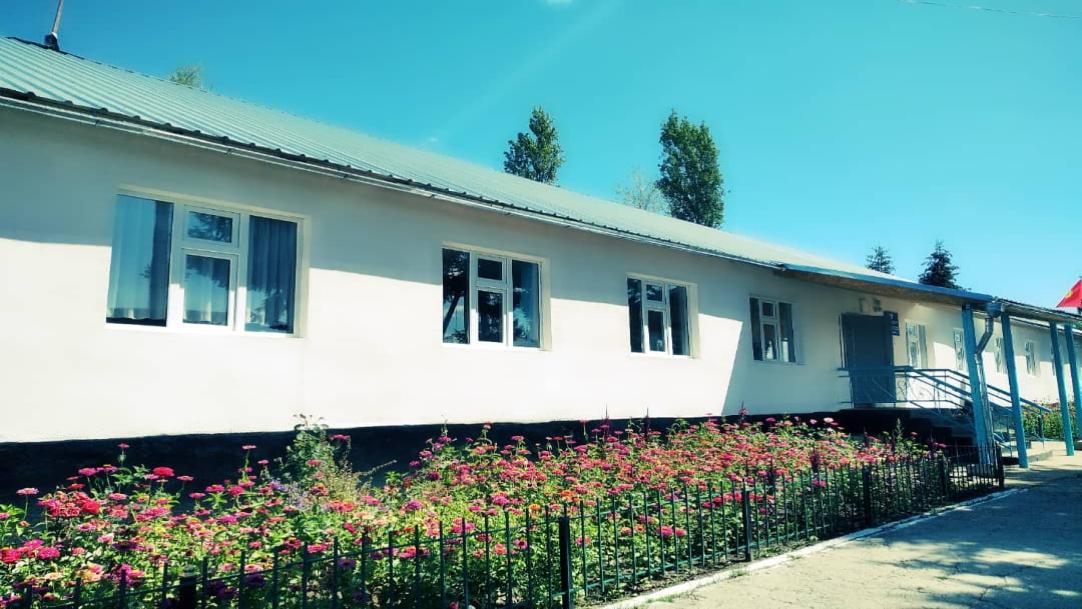 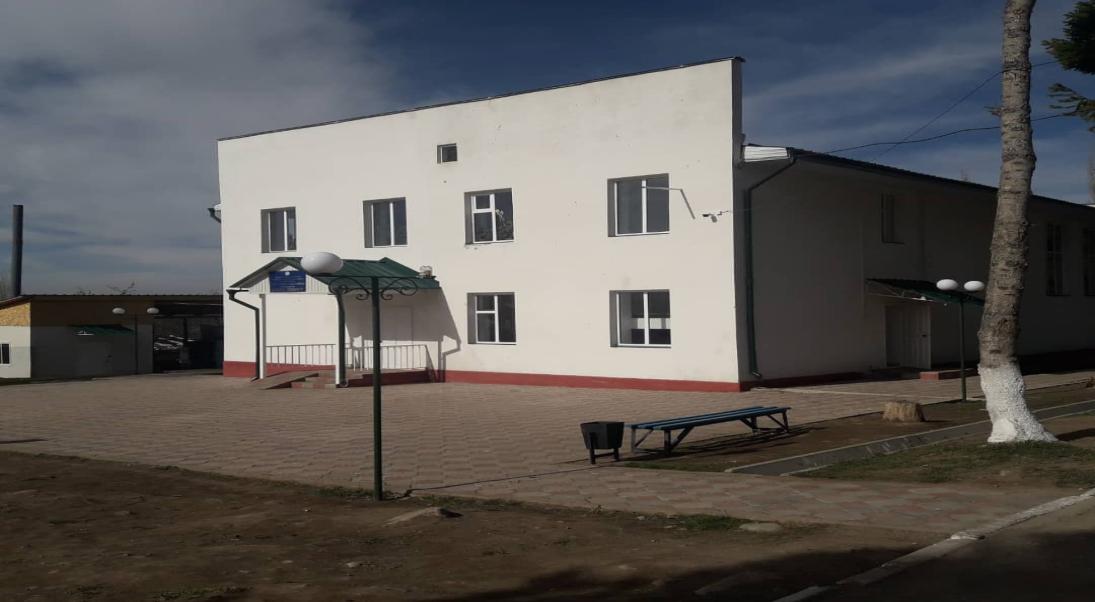 13 Б.Королиев атындагы жалпы орто билим берүү мектеби                                                                  Ашымбай атындагы спорт ордосу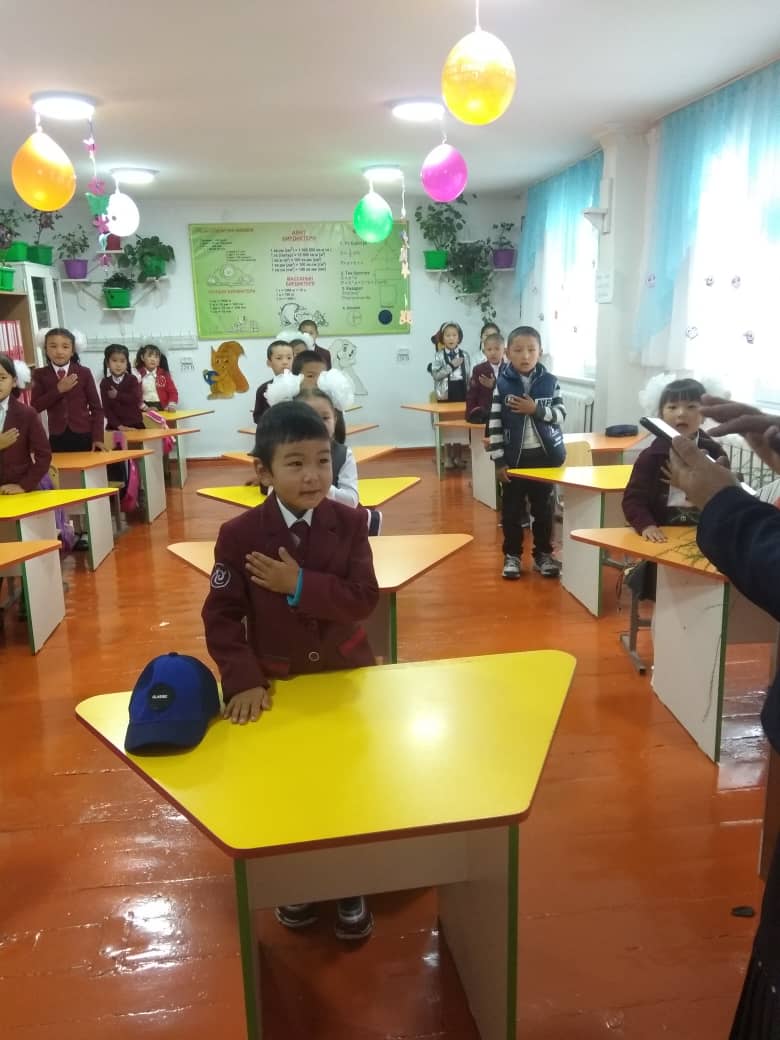 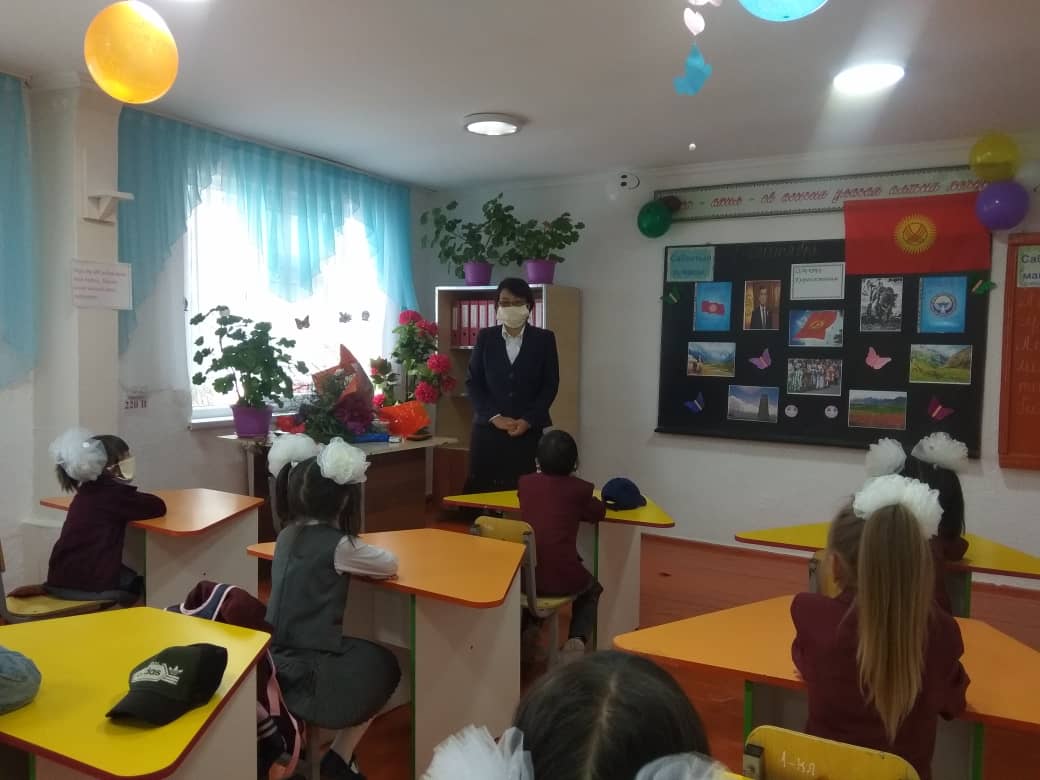 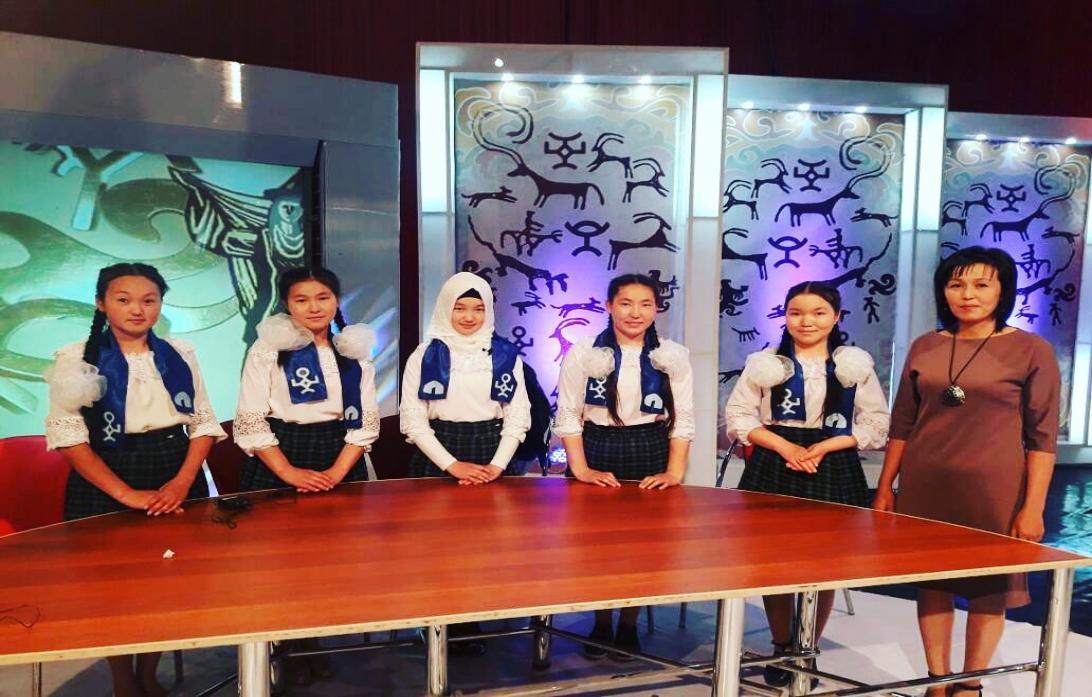 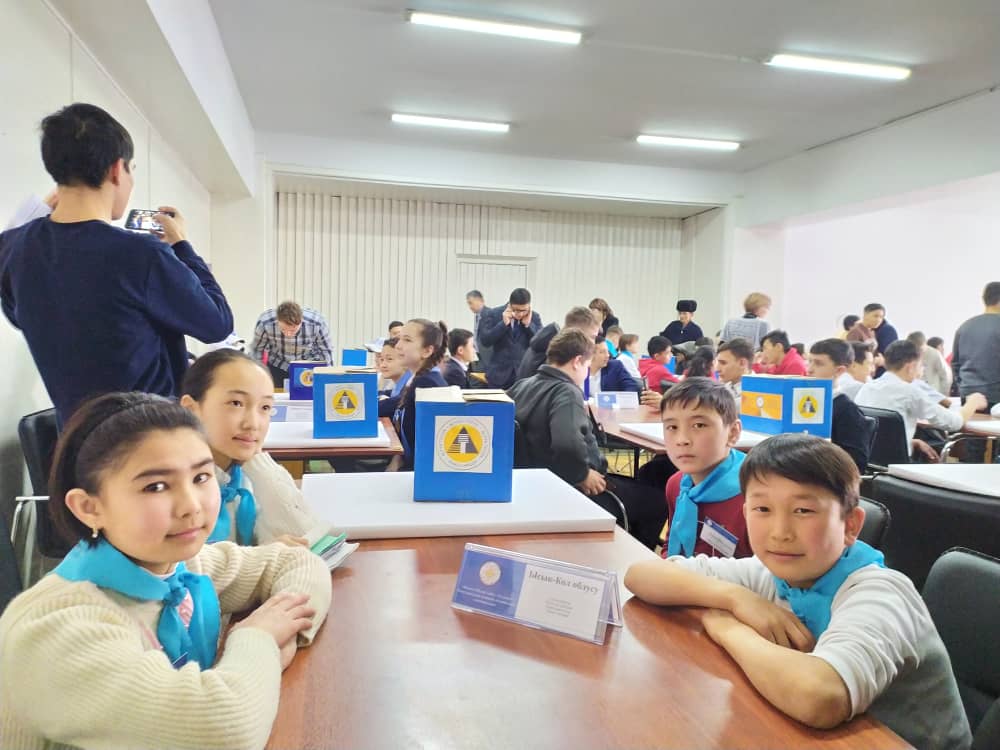 Республикалык «Манас   таануу»  интеллектуалдык таймашы                                        Республикалык   «Илим+ойлоп табуу=техника»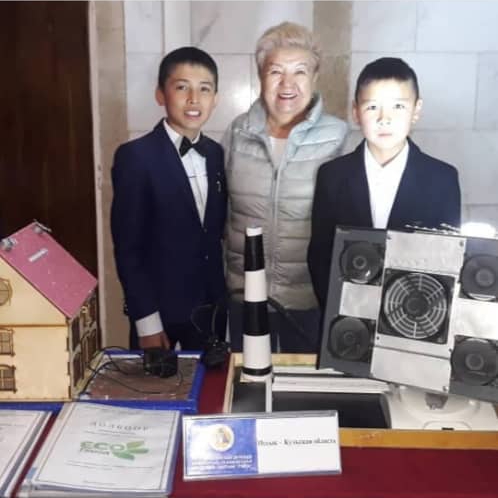 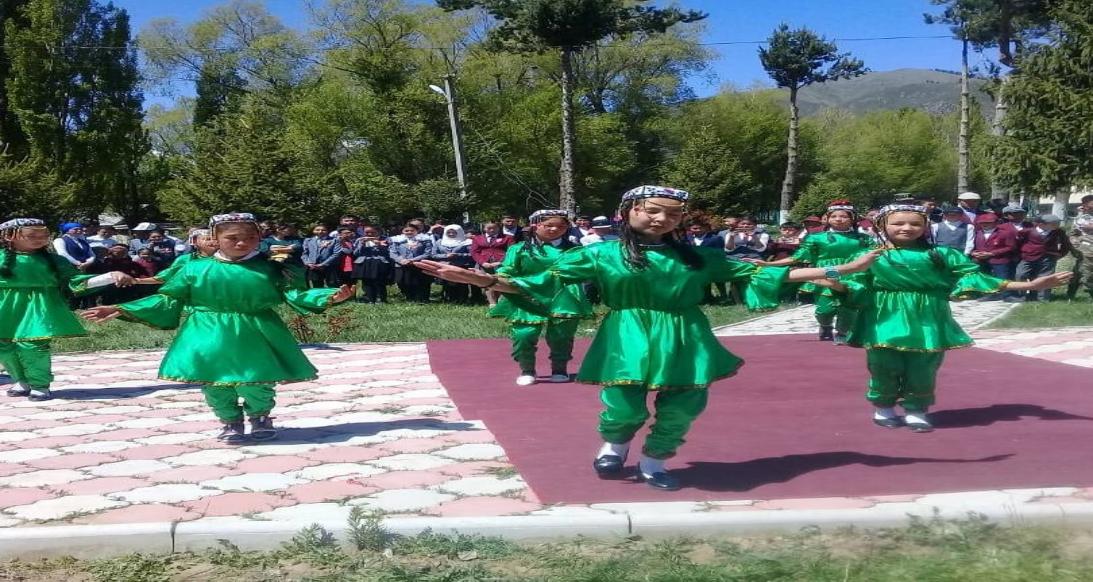 1.КиришүүМектеп- 1978-жылы курулган.Дубалы-жыгачтан (ОШ-60) тибиндеКапиталдык оңдоодон качан ѳткѳн-2012-2013-окуу жылы  (Ысык-Көл өнүктүрүү фонду тарабынан)Мектептин жалпы аянты-1019,01м2Менчиктин түрү- Муниципалдык Билим берүү уюмунун статусу-  №13 Б. Королиев атындагы жалпы орто билим берүү мектеби ИНН- 01905200410288Проект боюнча канча окуучуга ылайыкталган-120 окуучуга ылайыкталган.№13 Б. Королиев атындагы  жалпы орто билим берүү мектеби -19.05.2004-жылы юридикадык жакты мамлекеттик кайра каттоо жѳнүндѳ 31-                                                                                                                                          май 2013-жылы №0005545  каттоо номери менен Ысык-Кѳл облусттук                                                                                                                                  юстиция башкармасы тарабынан катталган. Юридикадык жактан мамлекеттик кайра каттоо жѳнүндѳгү күбѳлүктүн номери-96244-3302-М-е  Билим берүү уюмунун миссиясы:Мектеп жалпы орто билим берүүчү мекеме болуу менен бирге, башталгыч, негизги жана жалпы билим                                                                   берүүгө багытталат. Ата-энелер, коомчулук менен тыгыз байланышта иштөө менен азыркы коомдо                                                            натыйжалуу иштөөгө жөндөмдүү, жашоодо өз ордун таба билген, ар тараптан өнүккөн инсанды тарбиялоо.                                              Стратегиялык максаты:Мектептеги билим берүүнүн сапатын жогорулатуу, окуучуларда өзүн-өзү өнүктүрүү  жана өз билим көтөрүүсүн                                           калыптандыруу.Мектептин директору – Жакыпбердиева Бакыт Керимбековна (0702) 11-05-84  koroliev1234567@mail.ru, koroliev.edupage.orgМектеп аккредитациядан ѳткөн-2017-жыл, сертификат № СС190005992.Берилген жылы 2019-жыл. Сертификаттын мөөнөтү: 15.10 2023-жыл2. Минималдуу талаптардын аткарылышын талдоо жана тастыктоочу базаКорутундуЖүргүзүлгөн өзүнө өзү  баалоонун негизинде комиссия ыйгарым укуктуу органда институтционалдык аккредитация өтүү үчүн документтерди жиберүүнү  сунуштайт.Комиссиянын төрайымы:___________________ Комиссиянын мүчөлөрү____________          ______________              __________________      ______________________                                                                                                                                                                                                                             10-тиркемеПрограммалык аккредитациялоо үчүн баалоо критерийлери (негизги жана орто жалпы билим берүү программалары)Негизги жана орто жалпы билим беруу программалары боюнча программалык аккредитациядан өткөн билим берүү уюмдарынын реестри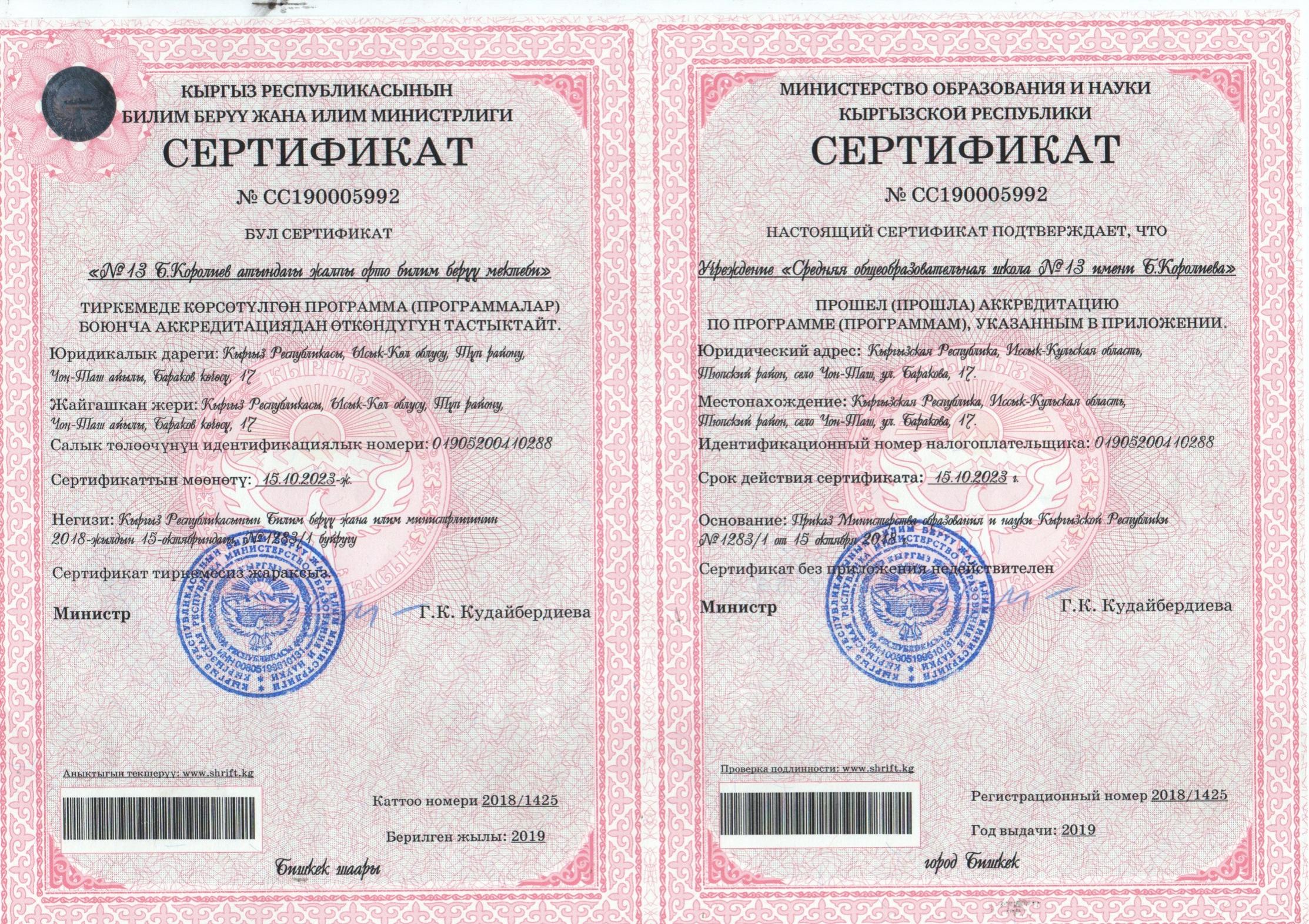 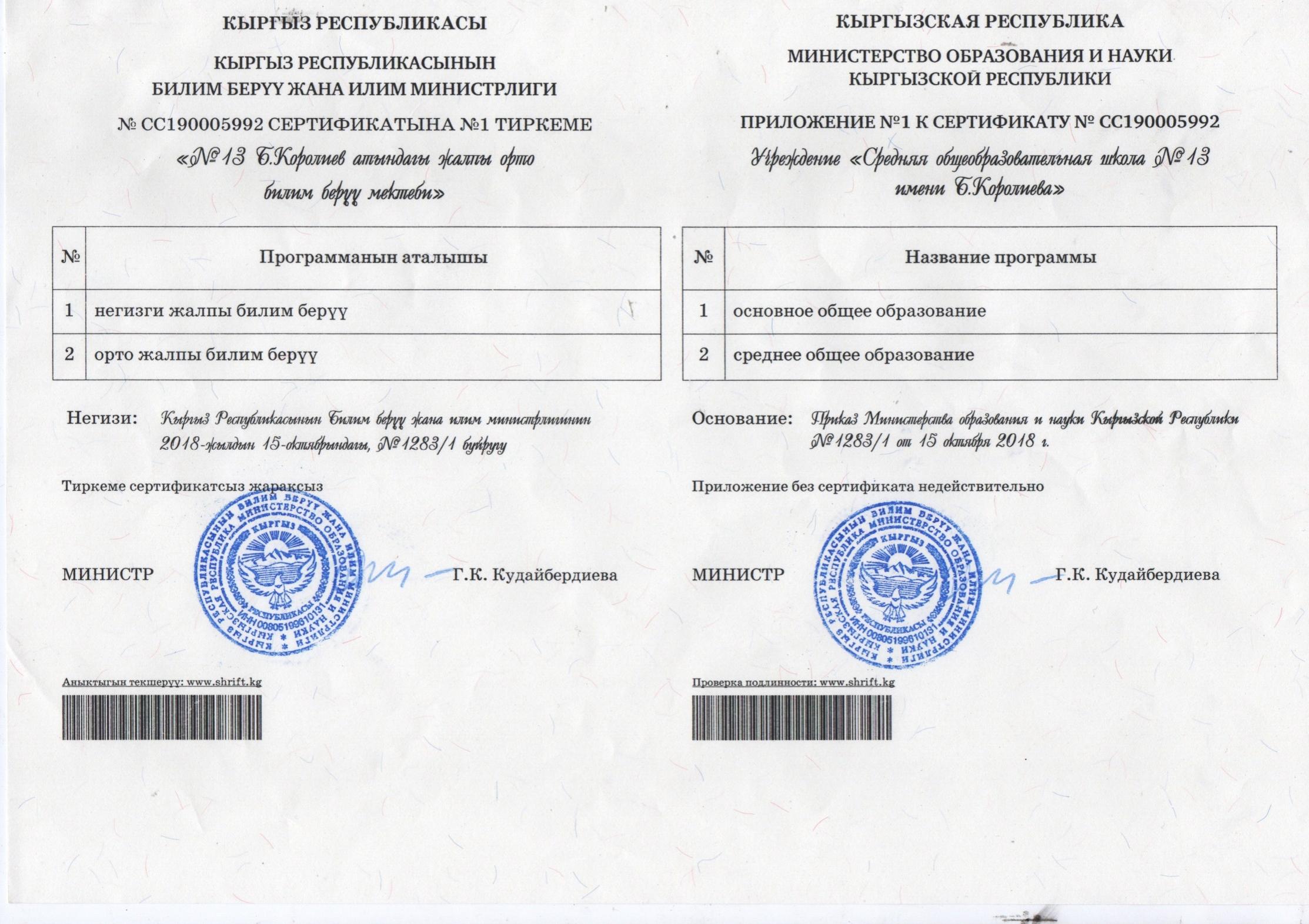 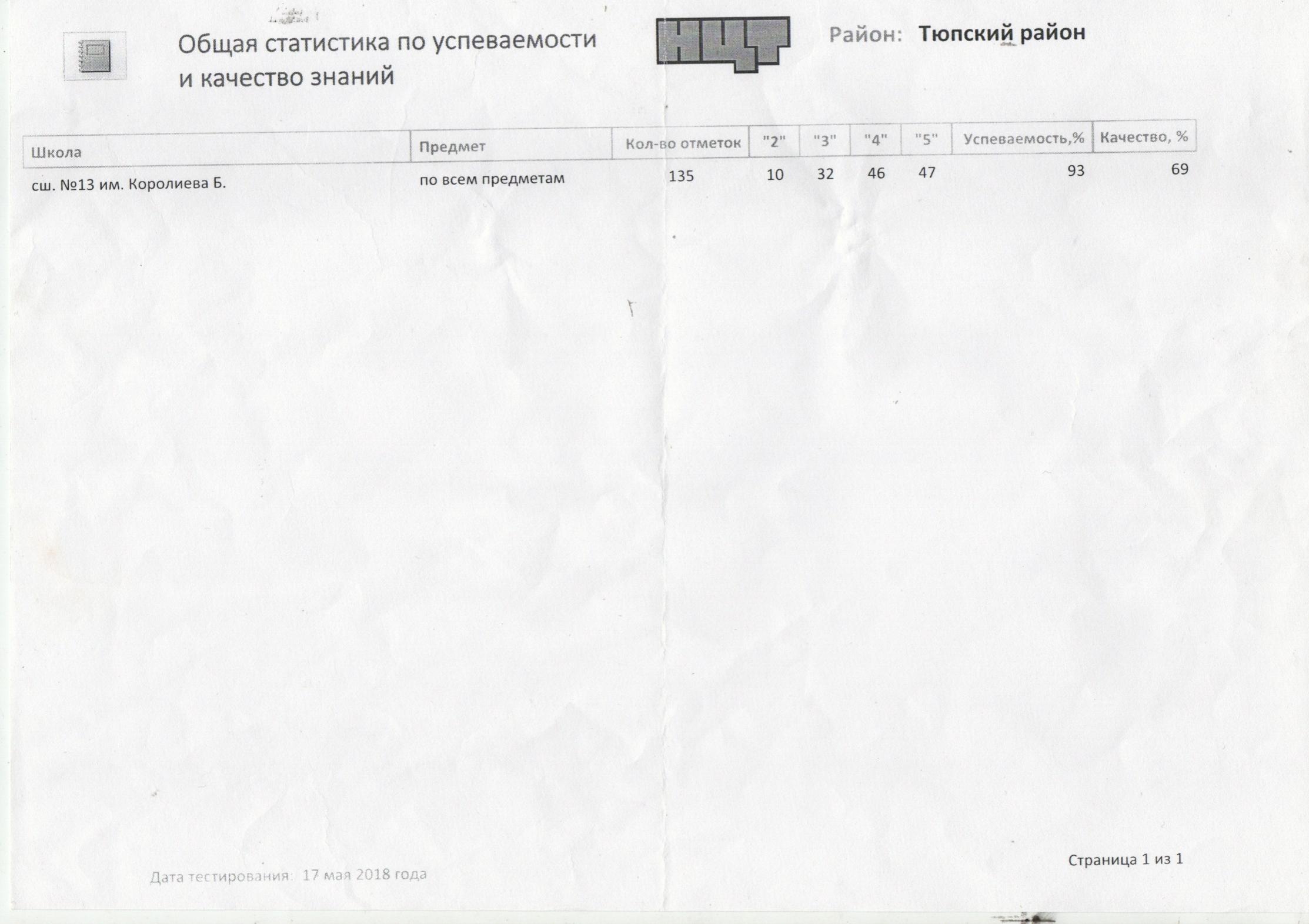                                                                                                                                          1-тиркемеБилим берүү программасынын мамлекеттик билим берүү стандартынын  талаптарына дал келүүсү жөнүндө маалымат .Билим берүү   программасында окуу планынын маалыматыКласстан тышкаркы иштердин пландарынын маалыматы                                                                                                                                                  2-тиркемеБилим берүү  программасынын окуу китептер жана усулдук окуу китептер менен камсыз болушунун маалыматыБилим берүү уюмунун материалдык-техникалык базасы боюнча маалыматНегизги билими жана орто билим жөнүндө  өзгөчө  типтеги күбөлүк жана аттестат алуу  боюнча маалымат  Окуп жаткандардын  негизги билими жана орто билим жөнүндө өзгөчө типтеги күбөлүк жана аттестат албай калгандардын маалыматы8-тиркемеБүтүрүүчүлөрдүн жалпы  республикалык тестирлөөнүн акыркы беш жылдагы көрсөткүчтөрүнүн  жыйынтыгы( ЖРТ)Акыркы  беш  жылда олимпиадага катышуусу Тарбия иштери боюнча катышкан иш чаралардын маалыматы.№13 Б.Королиев атындагы жалпы орто билим берүү  мектебинин билим сапатынын салыштырмалуу мониторинги.ЖРТнын 4 жылдык  слыштырмалуу мониторинги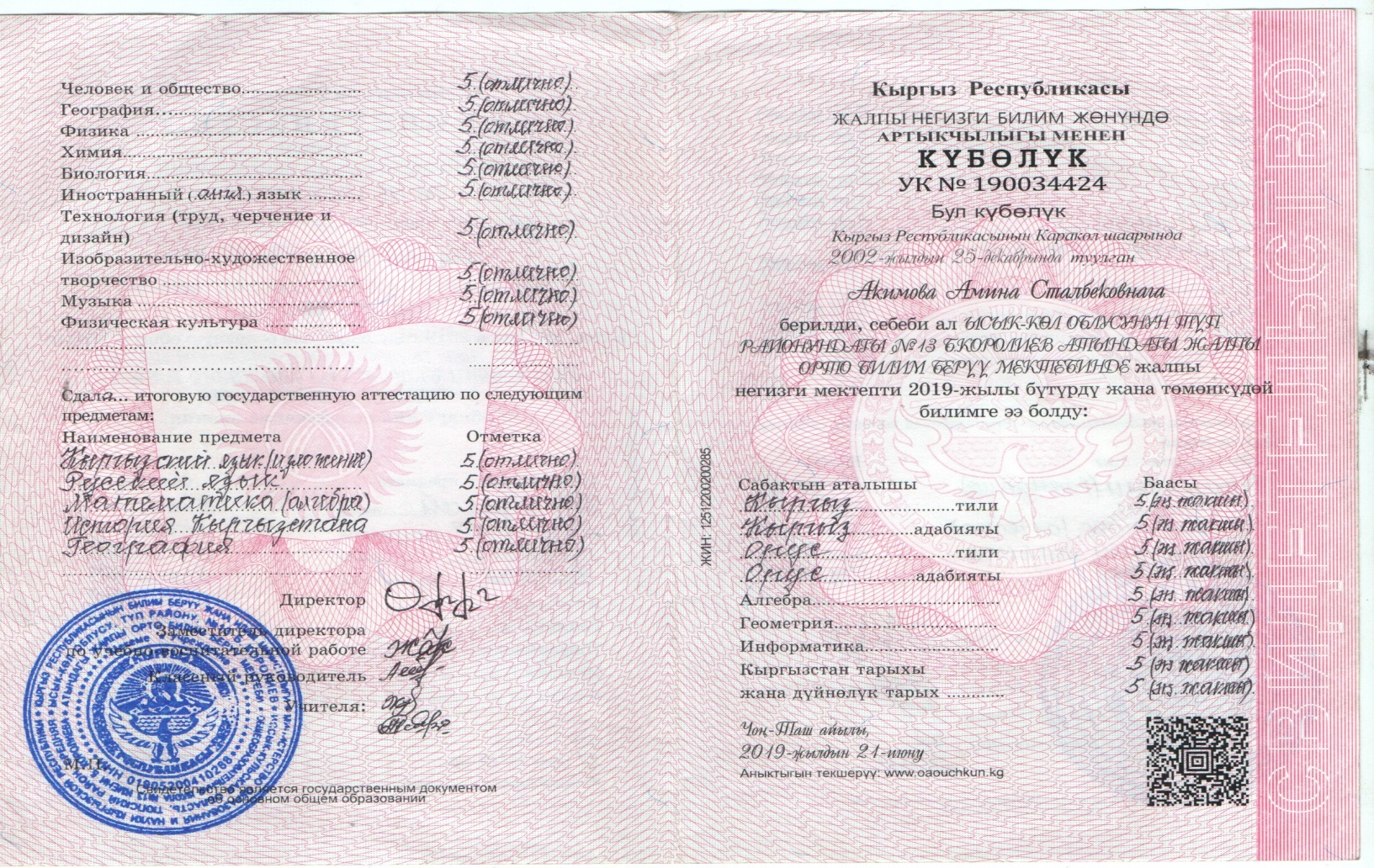 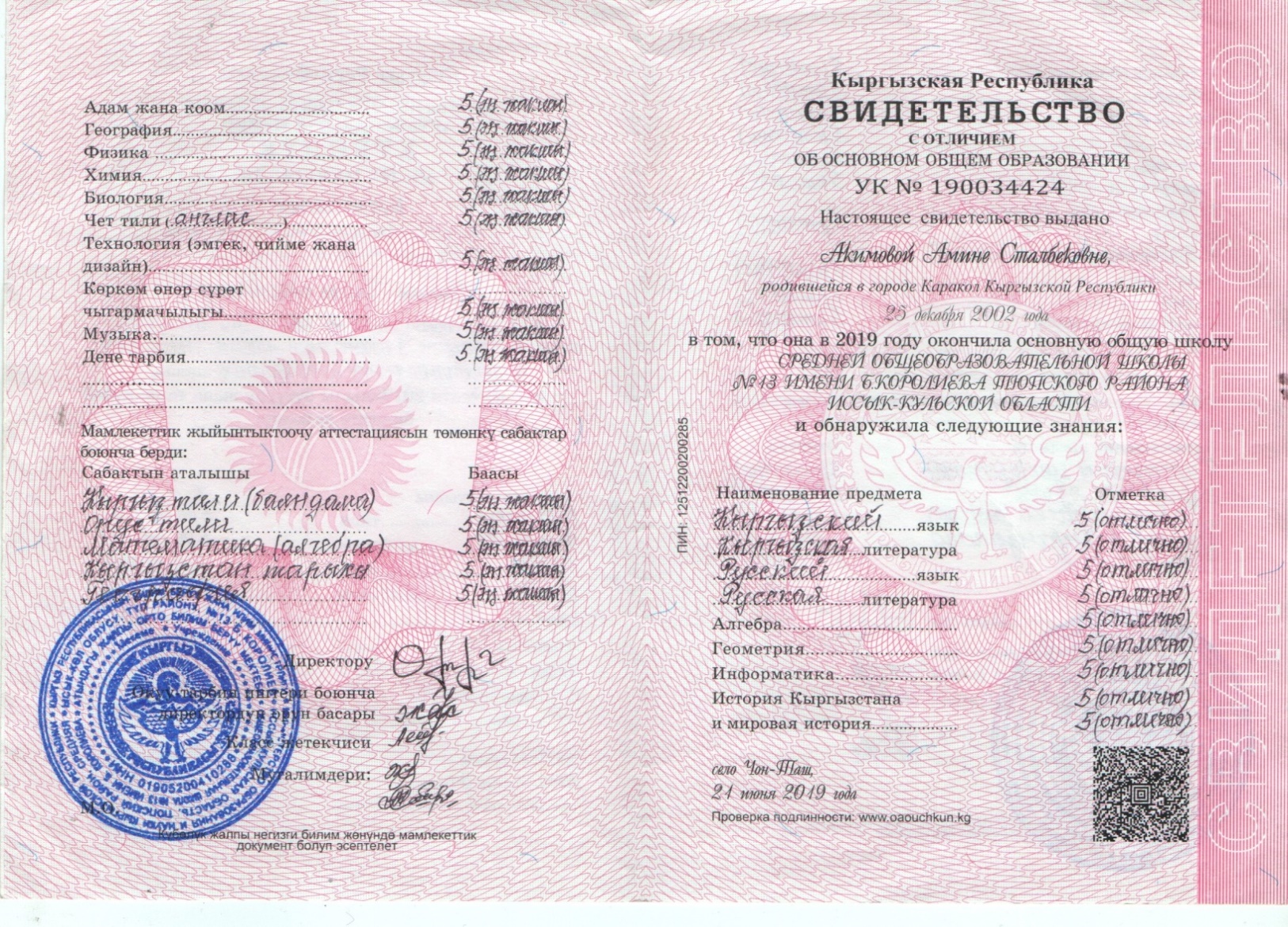 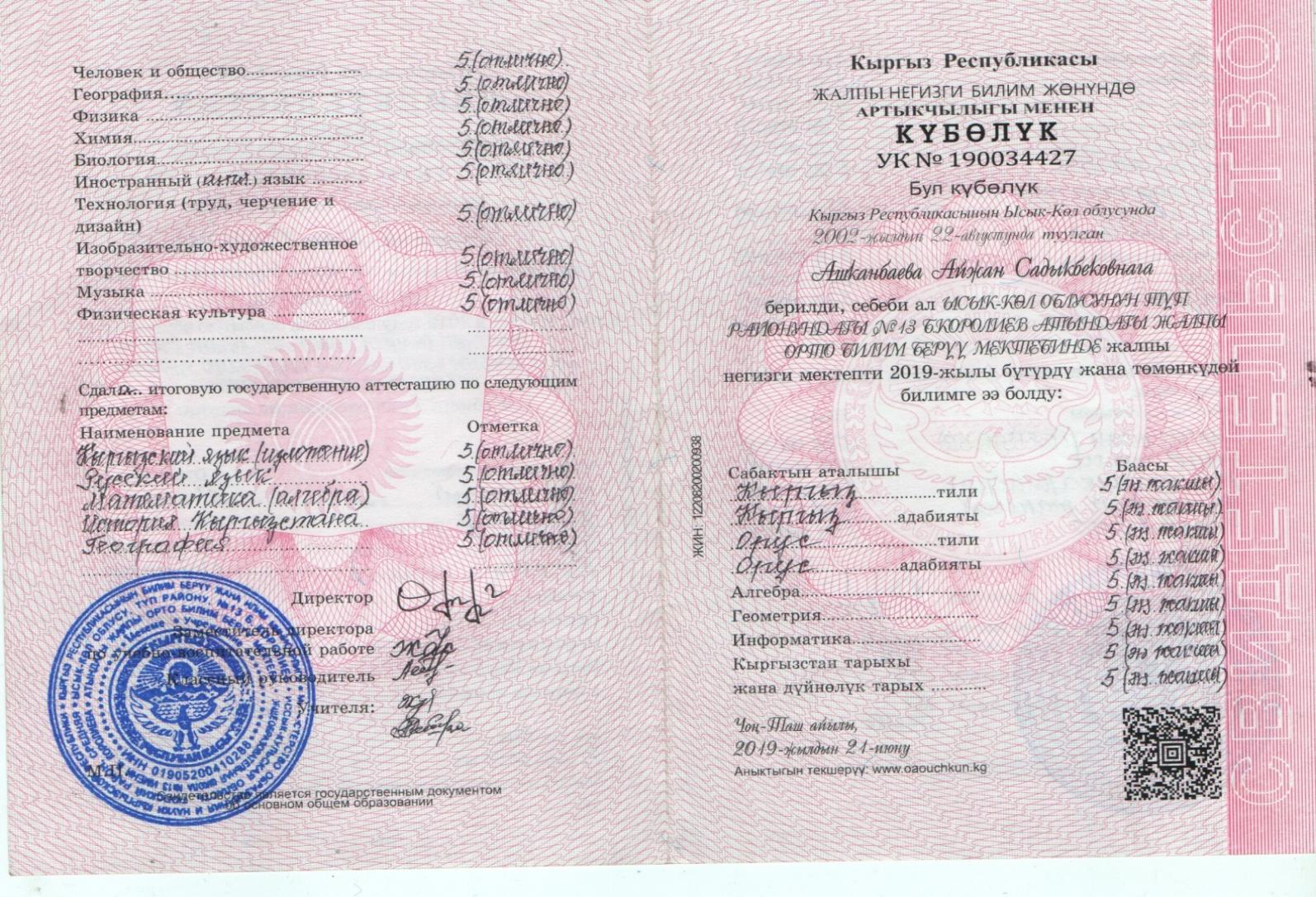 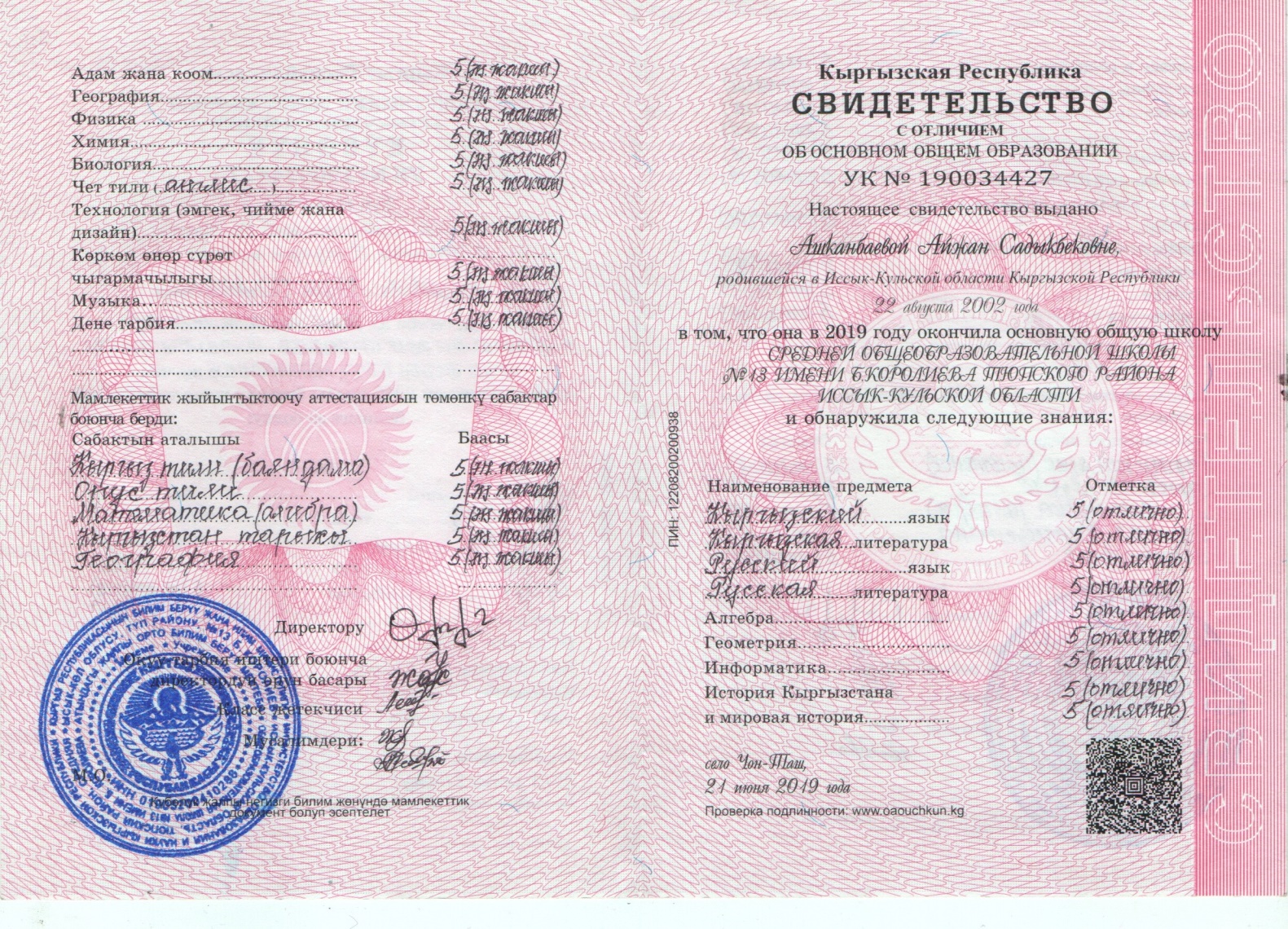 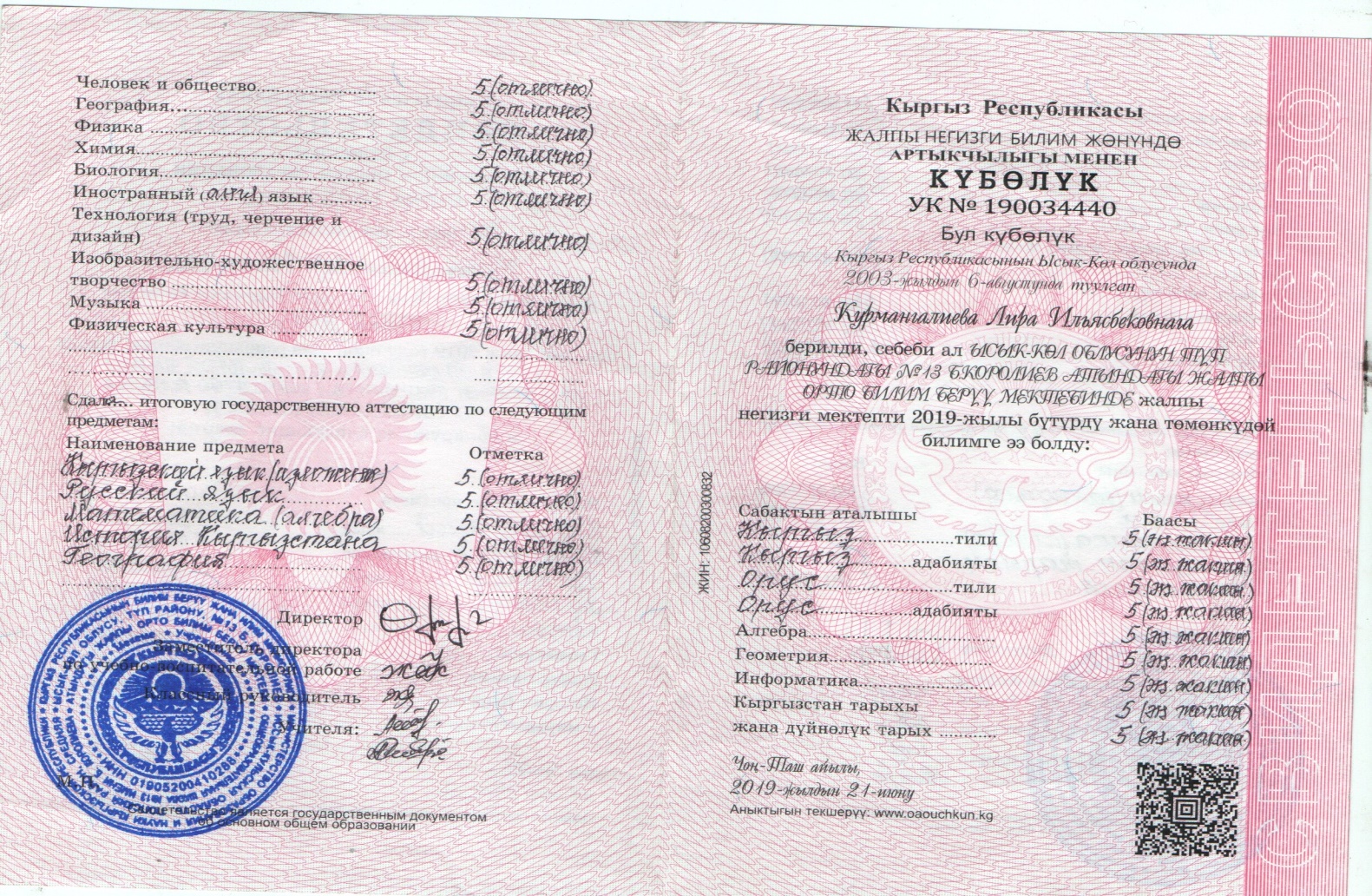 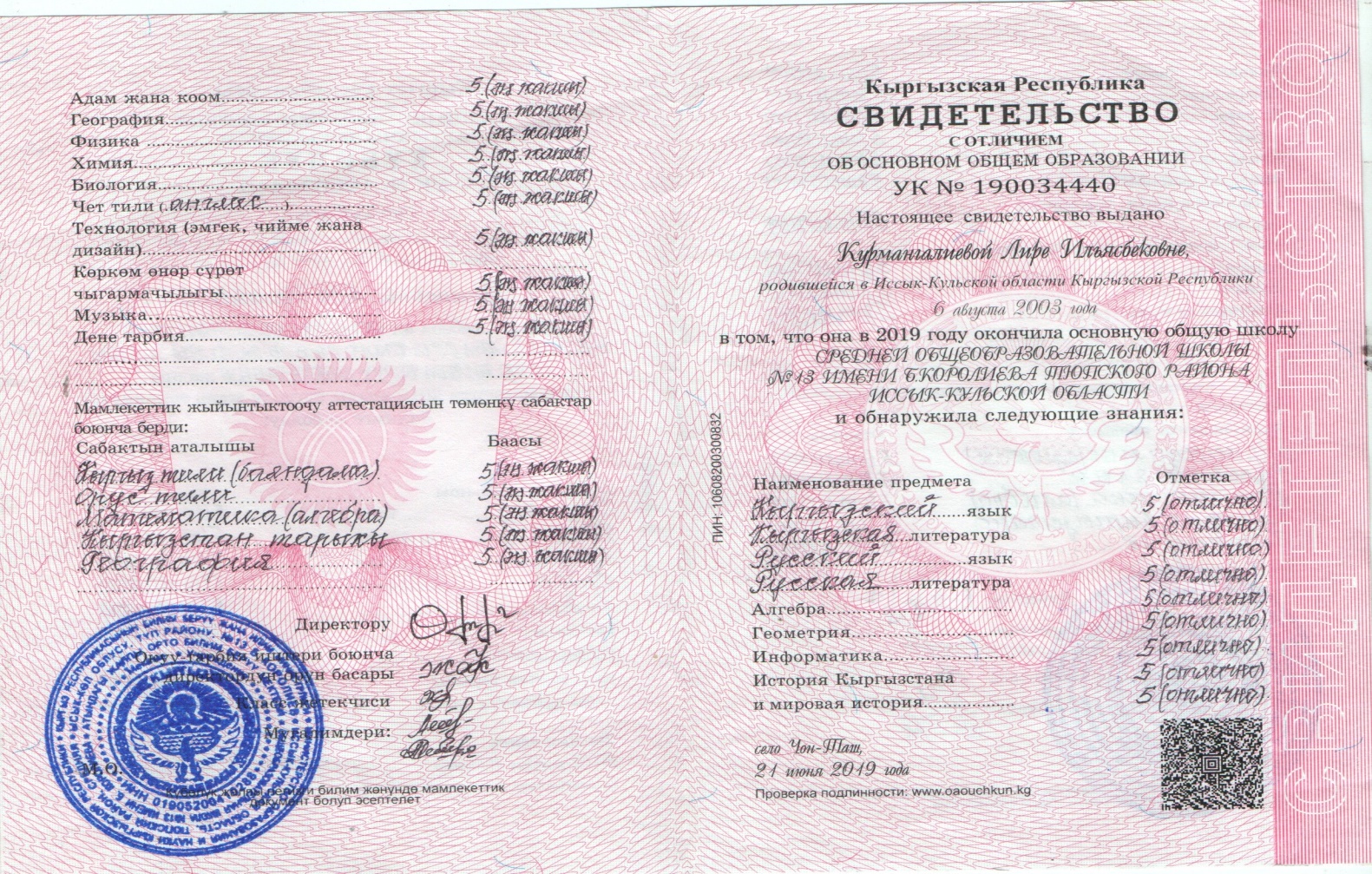 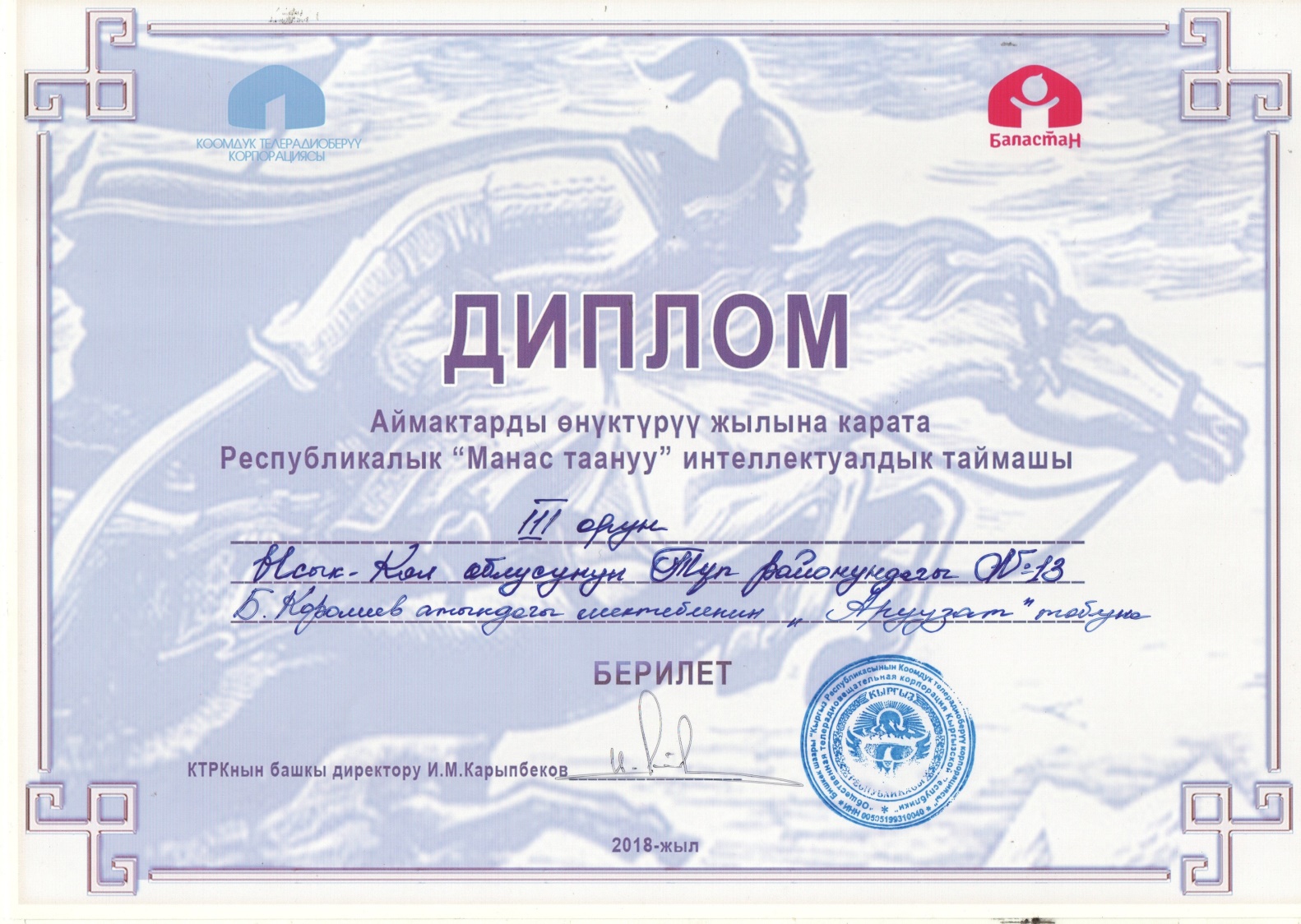 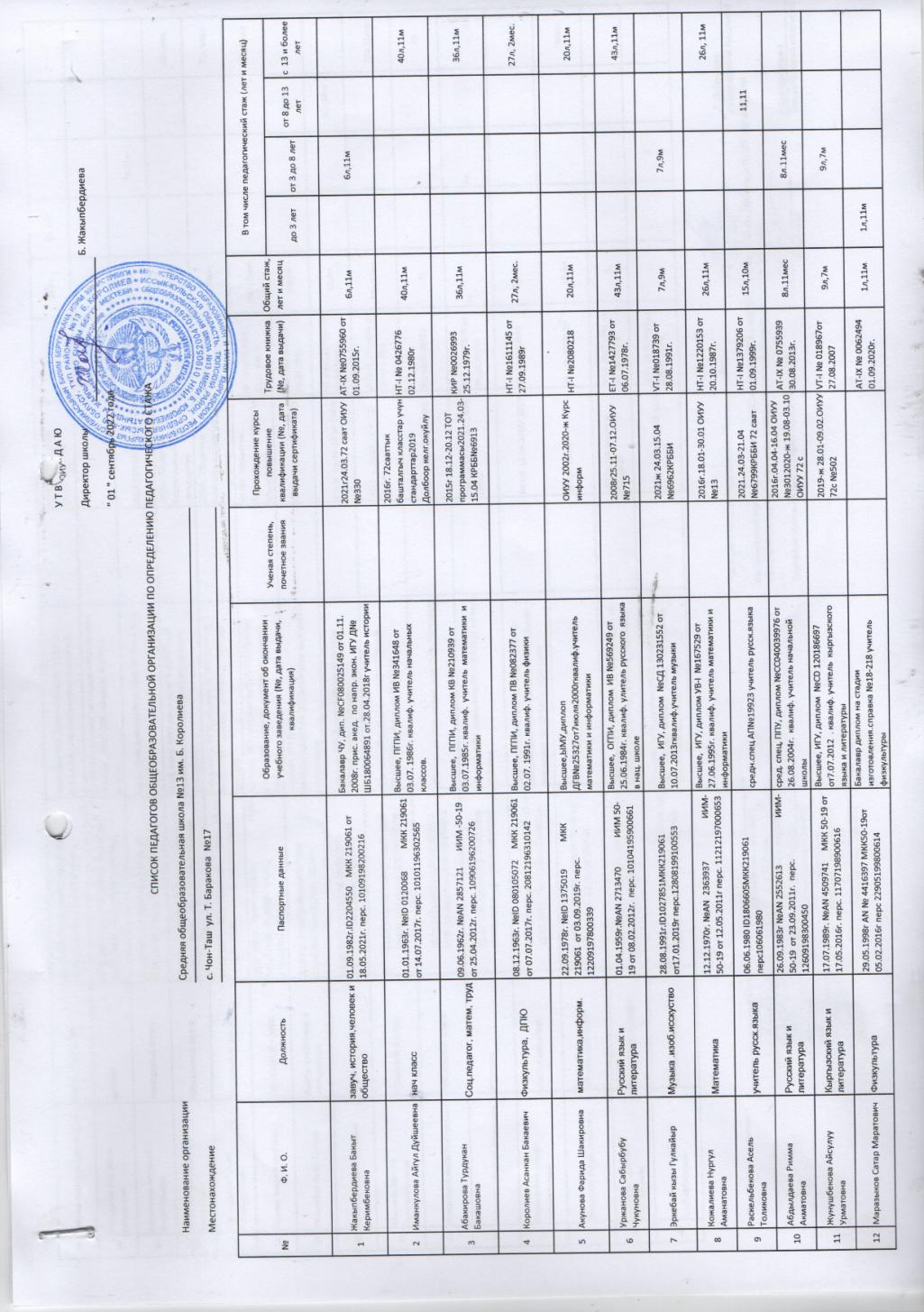 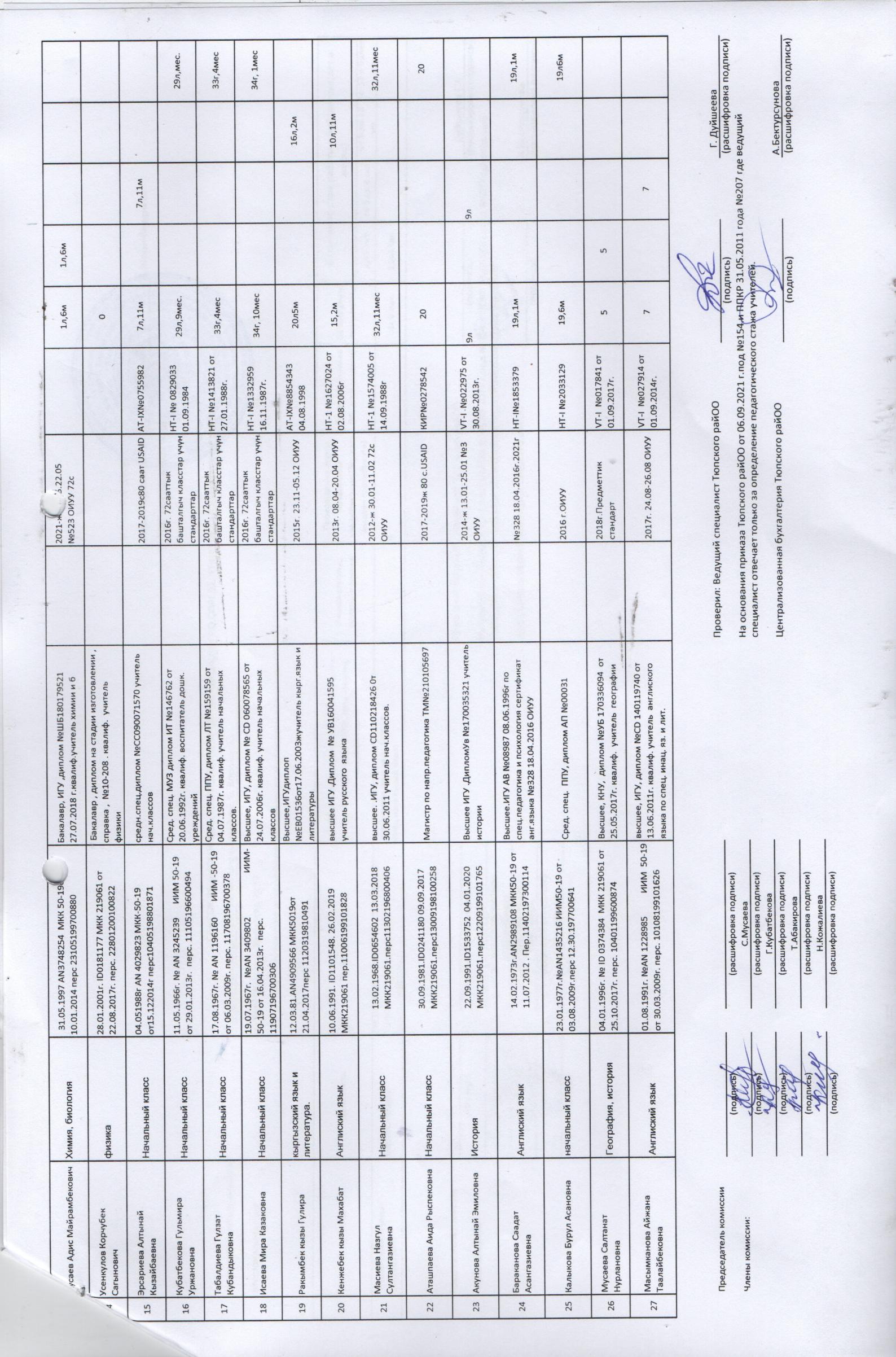 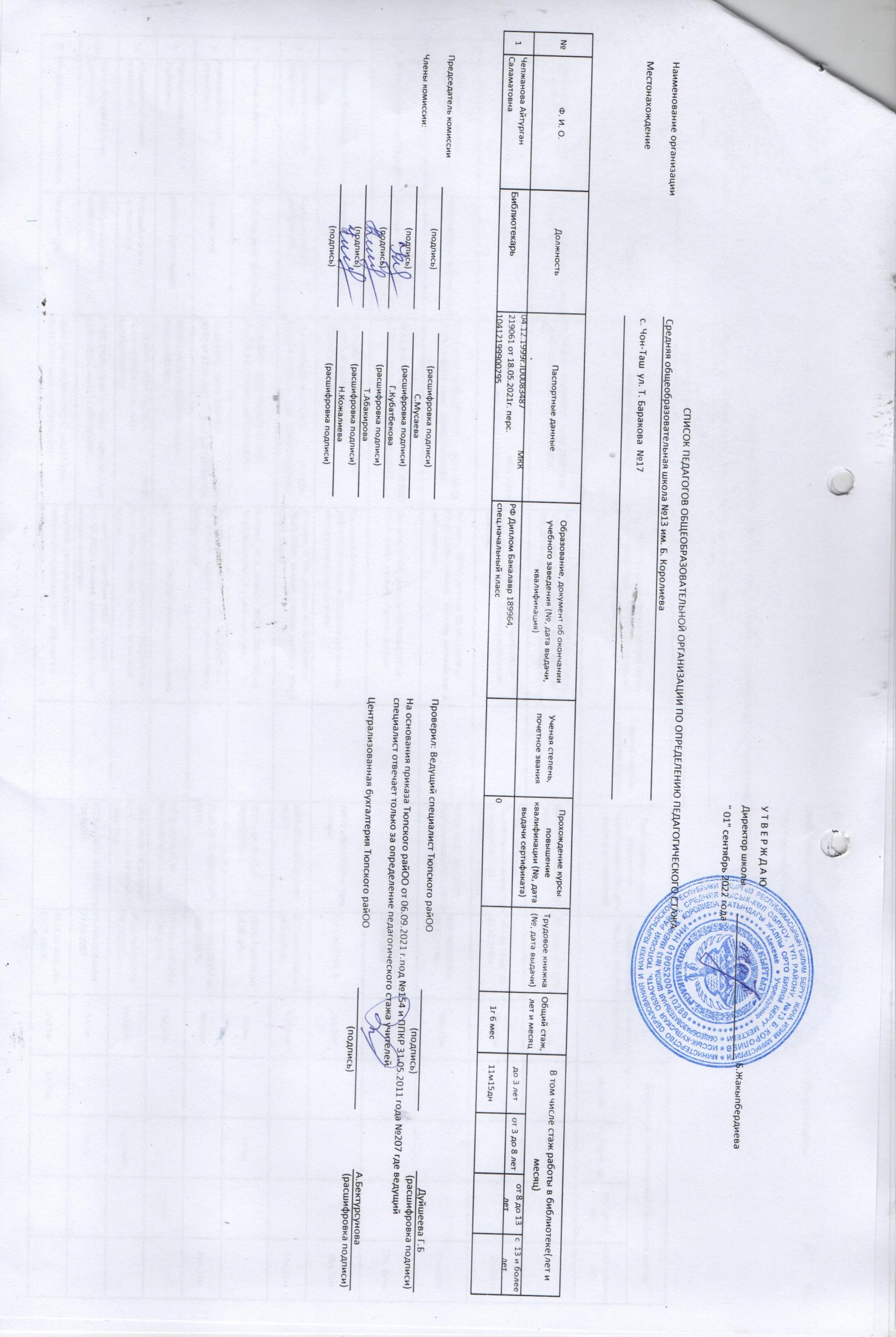                                                                                                                                                       10-тиркеме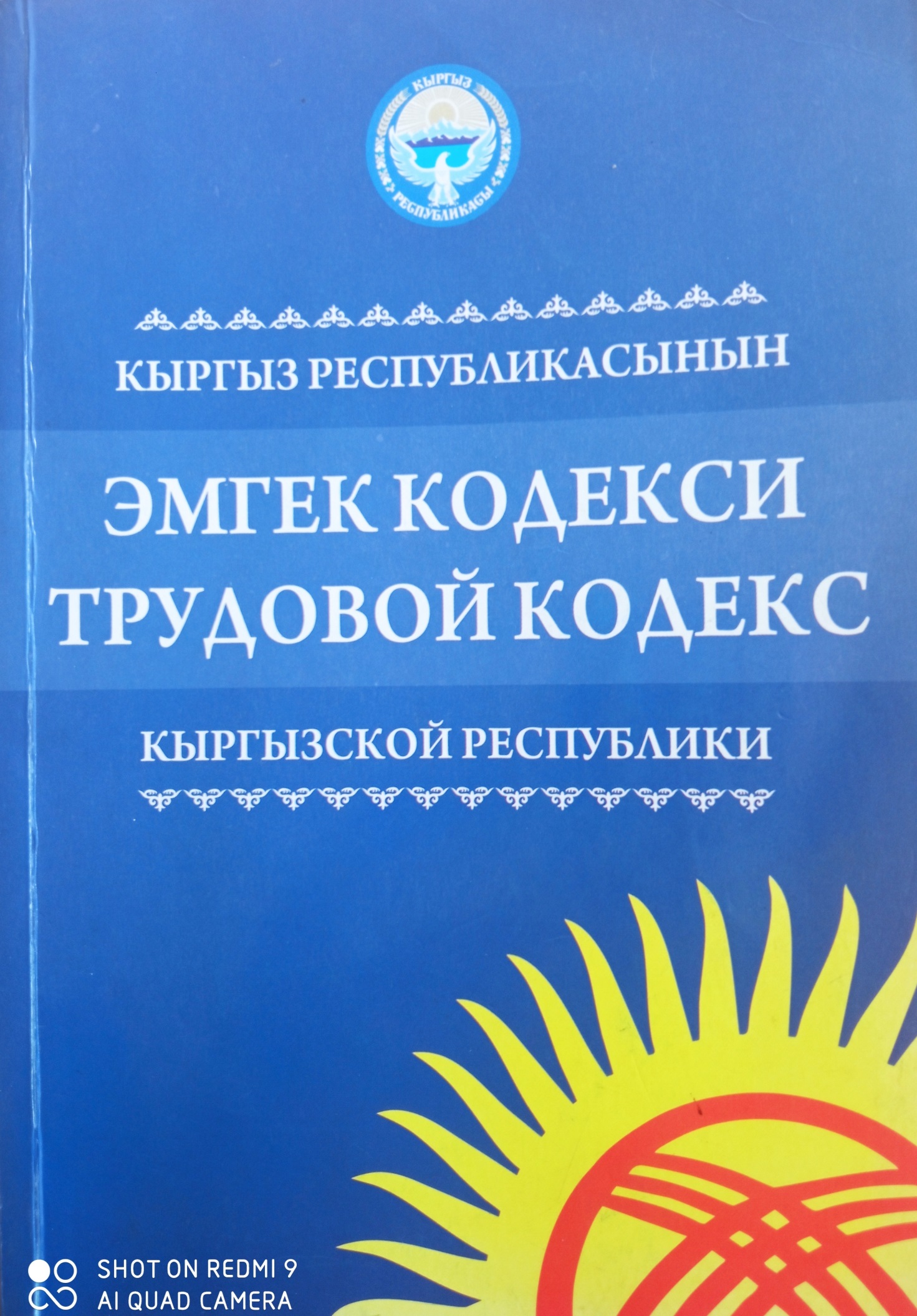 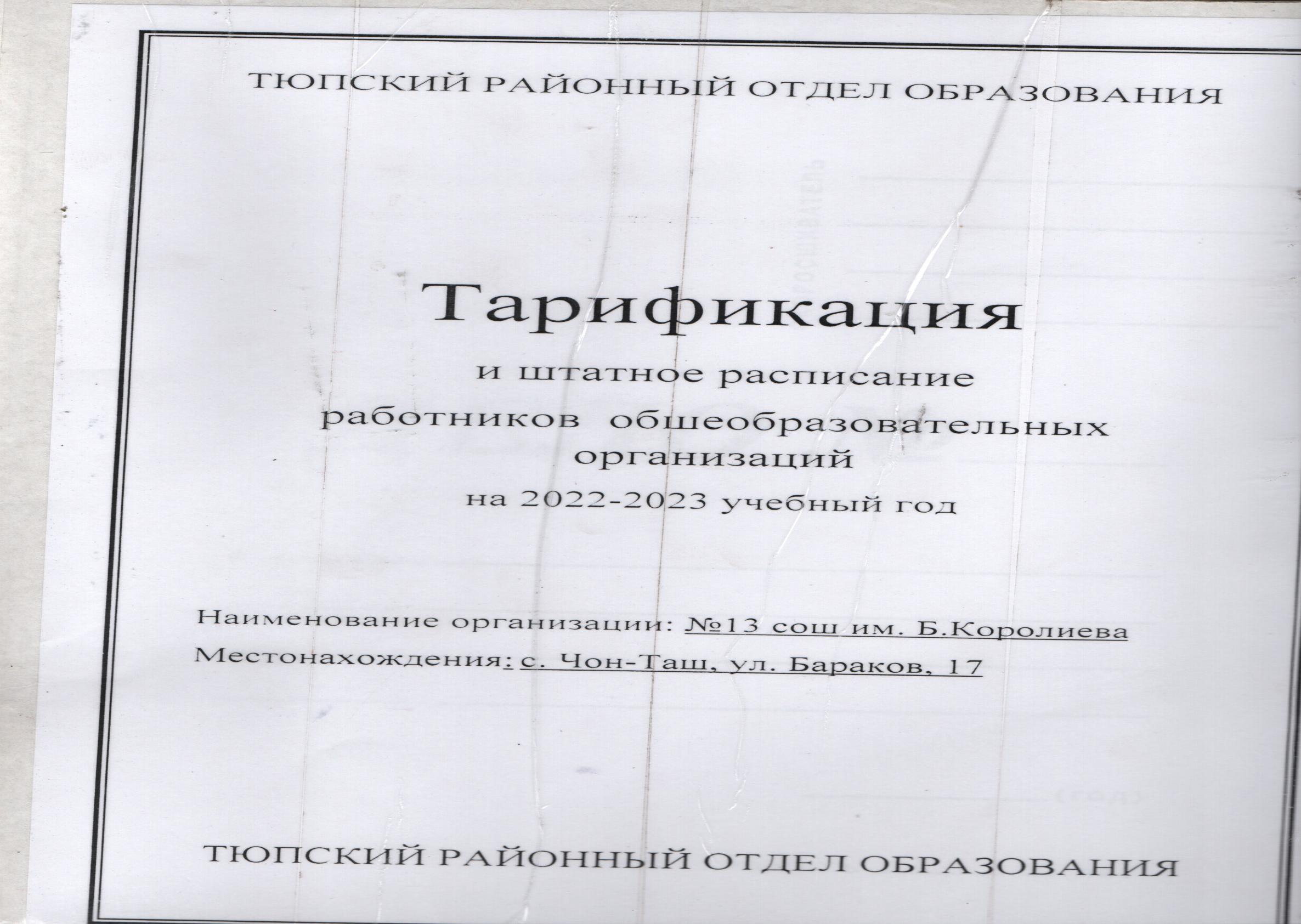 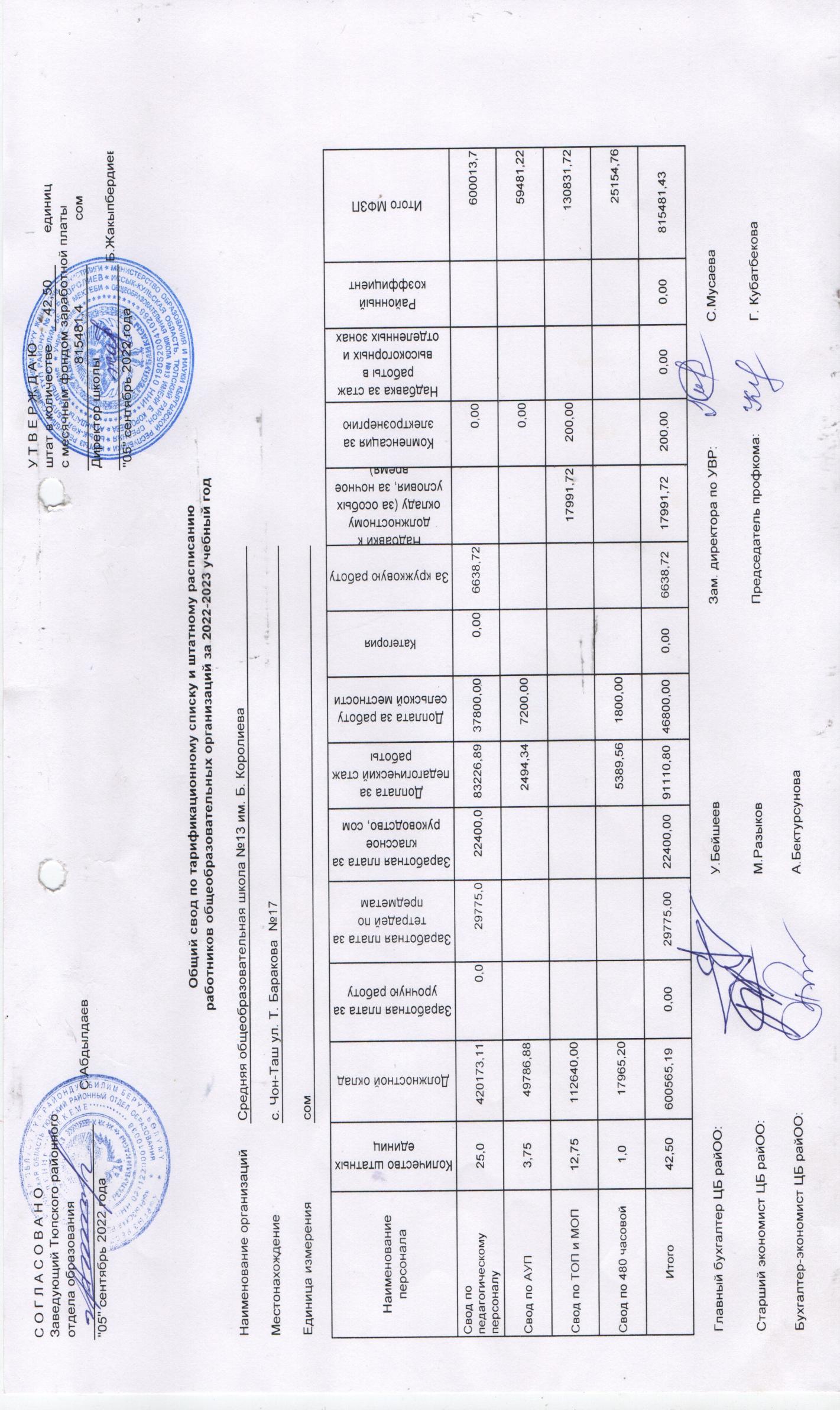 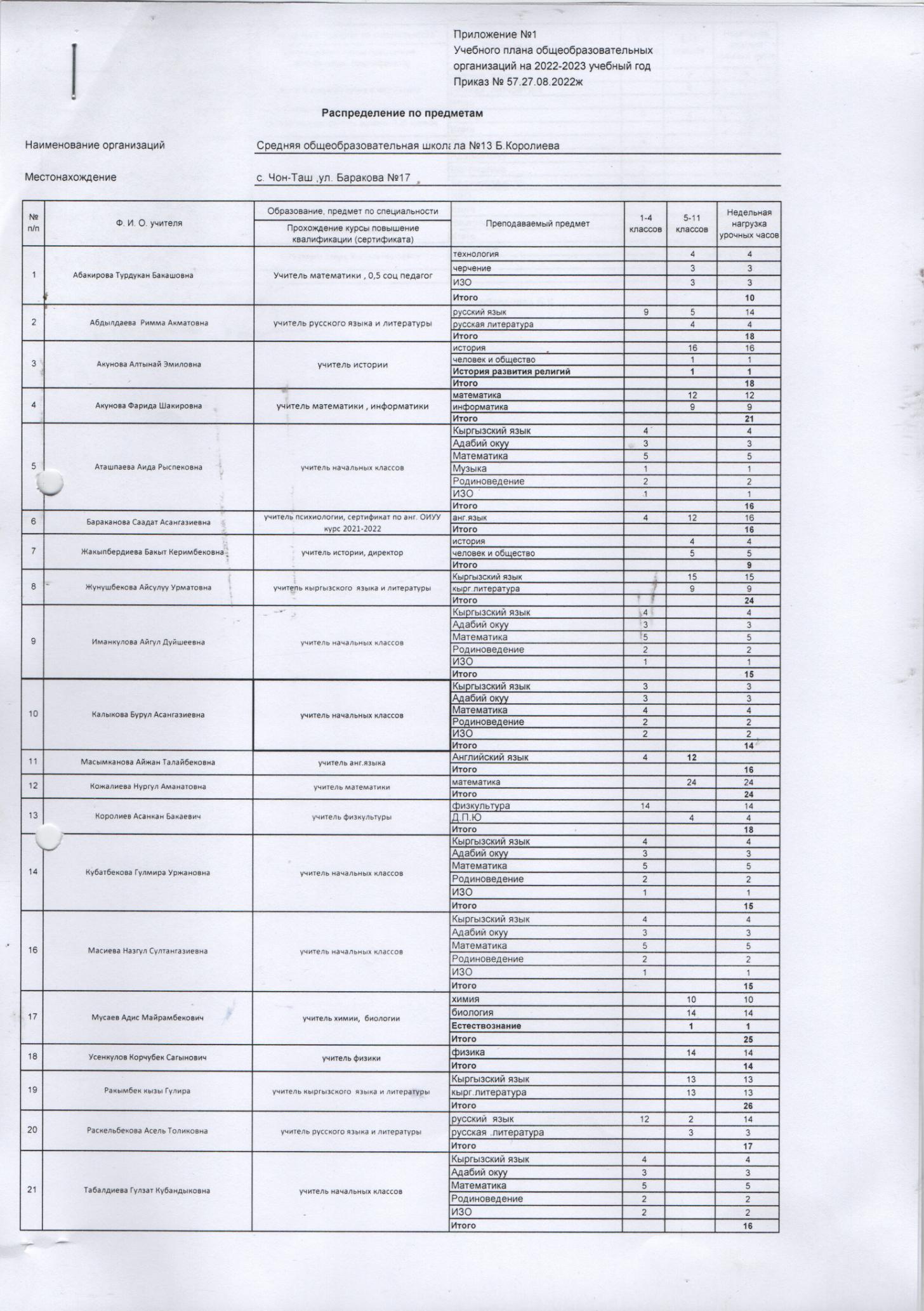 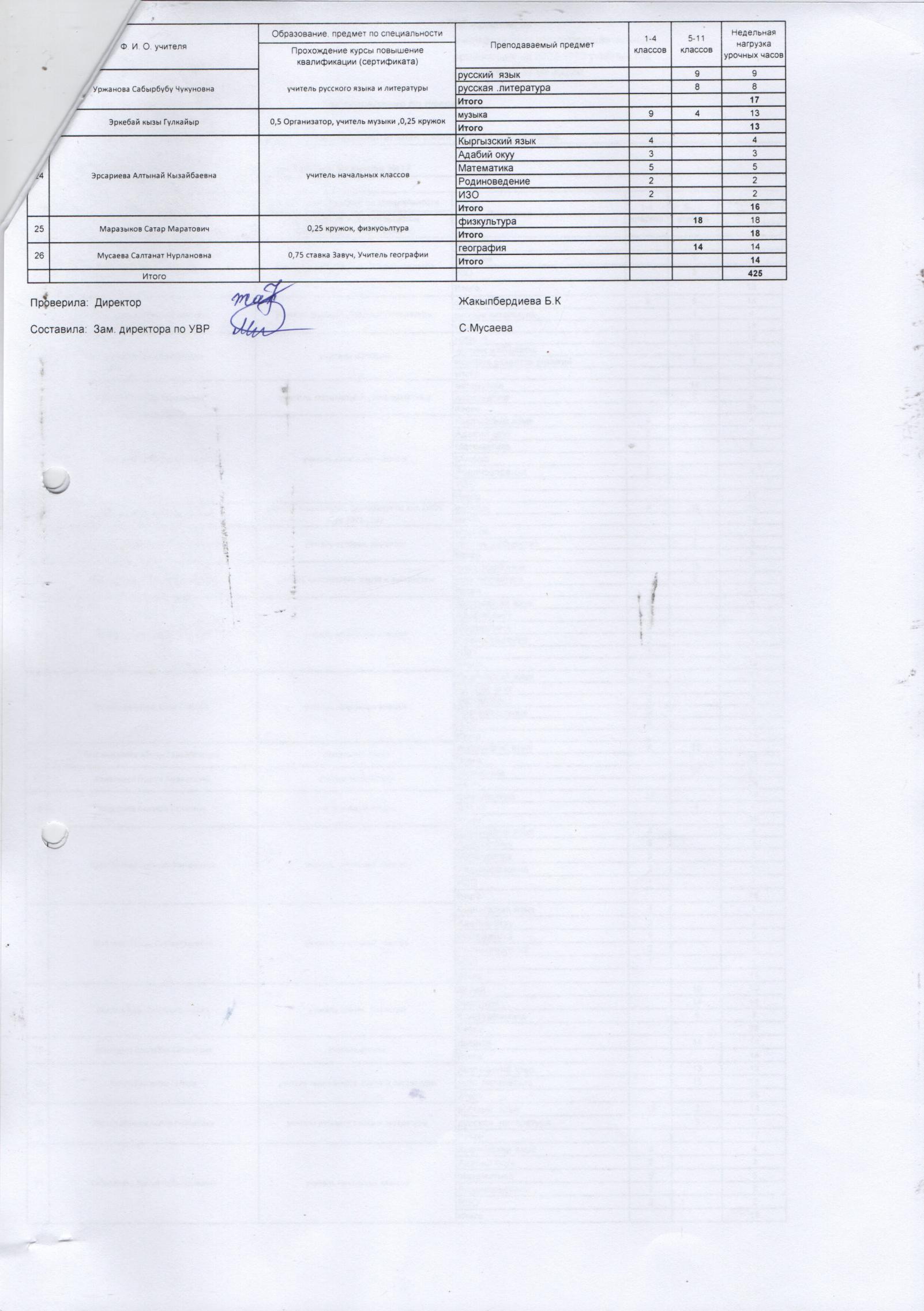 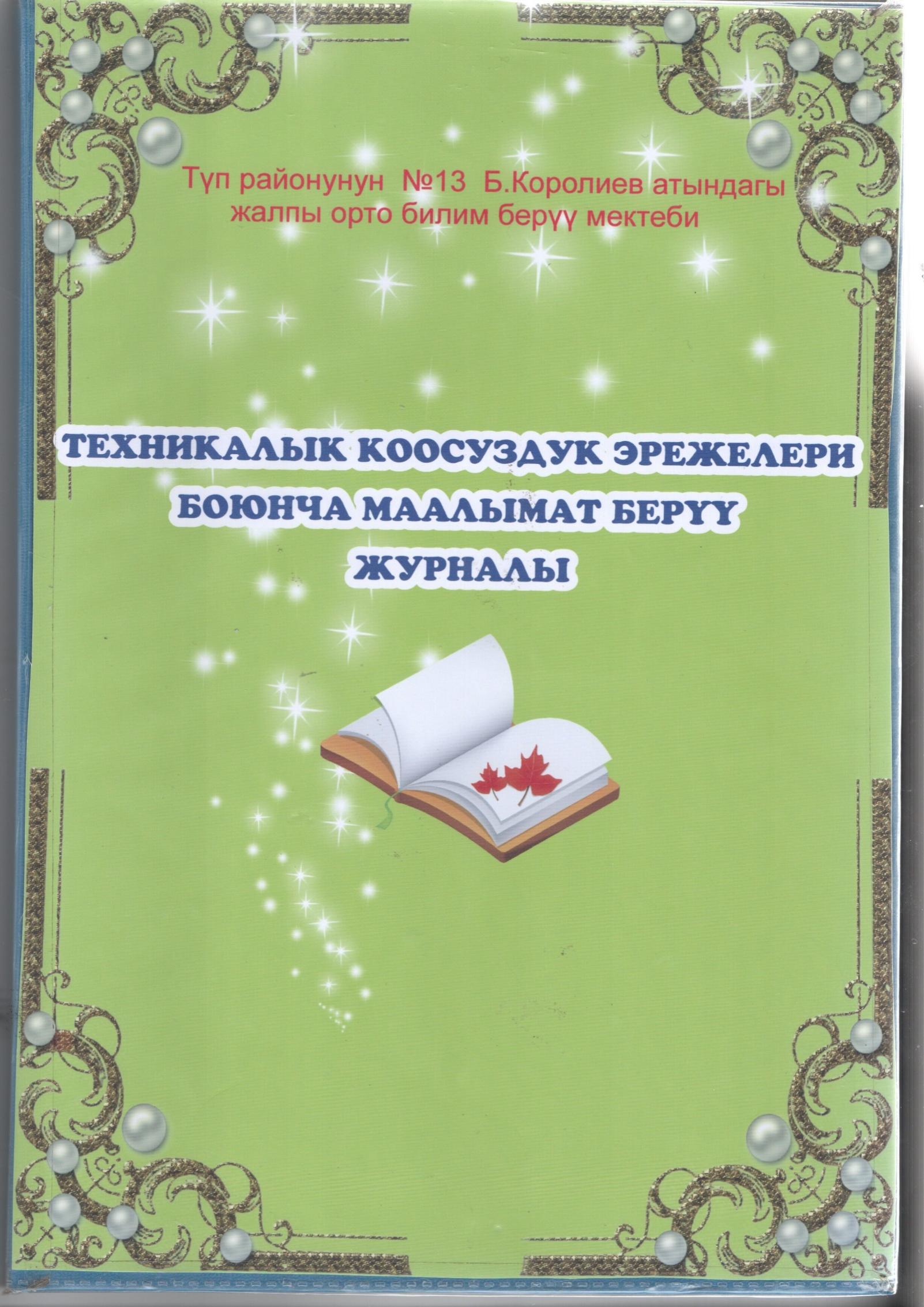 14-тиркеме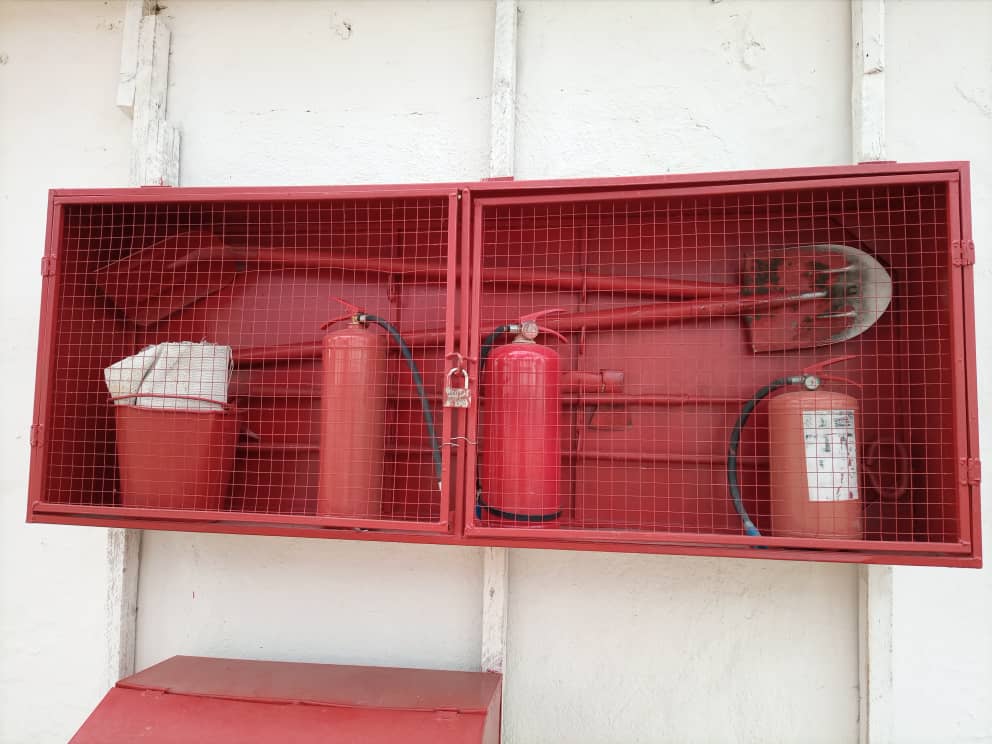 1.1 Жалпы орто билим берүү уюмунун аты:№13 Б. Королиев атындагы жалпы орто билим берүү мектеби1.2 АдресКыргыз Республикасы, Ысык-Көл облусу, Түп району,  Чоӊ-Таш айыл өкмөтү, Чоӊ-Таш айылы, Т. Бараков көчөсү №171.3 Электрондук почта koroliev1234567@mail.ru,  koroliev.edupage.orgӨзүн-өзү баалоо үчүн критерийлериӨзүн-өзү баалоонун натыйжалары Тастыктоочу базаБилим берүү программасынын мазмуну жана окуу методикалык камсыздалышыБилим берүү программасынын мазмуну жана окуу методикалык камсыздалышыБилим берүү программасынын мазмуну жана окуу методикалык камсыздалышыБилим берүү программасынын мазмуну жана окуу методикалык камсыздалышы1.1Окуу планынын жана программалардын билим берүү стандартынын, базистик окуу планынын талаптарына жана кызыктар тараптардын керектөөлөрүнө ылайык келүүсү. -Кыргыз Республикасынын Өкмѳтүнүн 2011-жылдын  12-сентябрындагы №541 токтому менен Ысык-Көл облусунун №13  Б. Королиев атындагы  жалпы орто билим берүү мектебинин Уставы бекитилген. 19.05.2004-жылы юридикадык жакты мамлекеттик кайра катоо жѳнүндѳ 31-май 2013-жылы №0005545  каттоо номери менен Ысык-Кѳл облусттук юстиция башкармасы тарабынан катталган. Каттоо номери 96244-3302-М-е ИУЖКкоду-20958900 Окуучуларга билим берʏʏдɵ билим берʏʏнʏн сапатын камсыздоо боюнча мектепте окутуунун – тарбиялоонун планы иштелип чыгып миссия, максат коюлуп, 2022-жылдын 28-августунда №04 педагогикалык кеӊештин чечими менен бекитилип, Чоӊ -Таш айыл ɵкмɵтʏнʏн башчысы Усенов Эламан Зарылбекович  менен 2022-жылдын 01-сентябрында  макулдашылды. Тʏп райондук билим берʏʏ бɵлʏмʏнʏн башчысы Абдылдаев Сейитбек Нурбекович менен 2022-жылдын 01-сентябрында  макулдашылган. -Кыргыз Республикасынын билим берʏʏ жана илим министрлигинин №475/1 2020-жылдын 18-июнундагы бекитилген буйругунун негизинде райондук билим берʏʏ менен макулдашылып, жалпы орто билим берʏʏ окуу планы бекитилди. Билим берʏʏ максаты мамлекеттик стандартка ылайык тʏзʏлгɵн. Окуу жʏктɵмʏ билим берʏʏ программасы боюнча мамлекеттик стандартка ылайык №13 Б.Королиев атындагы жалпы орто билим берʏʏ мектебинин окуу жʏктɵмʏ райондук билим берʏʏ бɵлʏмʏ тарабы менен макулдашылып, №50 буйрук менен 425 саат бекитилген. Мектепте   17  класс   бекитилген.  Бардык   17  класс    кыргыз   тилинде   окутулат. Класстардын   комплектелишинин    орточо  толушу  94%  -Кыргыз Республикасынын билим берүү жана илим министрлигинин 2022-жылдын 01-сентябрындагы №17 буйругунун негизинде 480 сааттык Мектепке чейинки даярдоо программасы мамлекеттик стандарттын негизинде иш алып барды. Окуу пландын аткарылышы:480саат-33жумага чейин;1-класс-33жума2-4-класстар-34жума5-11-класстар-экзамен берүү күндѳрүн эсепке алганда -34-36жумаСабактардын ѳтүү убактысы: 1-класстарга 40мүнѳт, 2-11-класстарга 45 мүнѳт окутулат. Мектепте 1-2-кезмет менен окутулат. 1-кезметте 8:00дѳн 13:00чейин, 2-кезмет 13:10дан 18:10 чейин билим алышыт. Окуу жылынын ичинде каникулдардын узактыгы 30календарлык күндѳн кем эмес. Жайкы каникулдун узактыгы 12 календарлык күндү түзѳт. 1-класстын окуучулары үчүн 3-чейректе кошумча 1жумалык каникул берилет. Көчүрмөсү:- Билим берүү уюмунун уставы;-Билим берүү уюмунун структуралык бөлүмдөрү жөнүндө жобо;жетишүүсүнүн объективдүү жана тунук баалоо эрежелери жана  жол жоболору;- Баалоодо  аппеляциянын жыйынтык жол жоболору;- Билим берүү уюмуна кабыл алуу, которуу, чыгаруу, ордуна келтирүү тартиби;-Билим берүү уюмунун кызматкерлеринин  кызматтык көрсөтмөлөрү;-окуу планы ж.б.1-тиркеме1.2Окуу методикалык камсыздоонун билим берүү стандартынын талаптарына жана кызыкдар тараптардын керектөөлөрүнө ылайык келүүсү.1.Китепканада китеп  ресурстары  боюнча  толук  маалыматтар  бар.2. Окуу-усулдук  материалдар: окуу китептери,    бардык  сабактар боюнча  дидактикалык  материалдар, справочниктер,  энциклопедиялар,  физика,  химия  боюнча  маселелер  жыйнагы,таблицалар,   биология  предмети  боюнча  муляждар,  предметтер  боюнча тесттер,  сабактар боюнча окуу –усулдук жыйнактары  бар. (жетишсиз)Физика  кабинетинде лабораториялык приборлор менен камсыздалган.Химия  кабинетинде  лабораториялык  приборлор жок.-педагогикалык кеӊешмеде25.08.2020-жыл  стратегиялык өнүктүрүү планы. -Билим берүүнүн буйруктары. 2-тиркеме1.3Жетиштүү маалыматтык ресурстардын (окуучулардын контингентине, анын ичинде окутуу тилдерине карата окуу –методикалык адабияттардын фонду) болушу. Аянты  32 м²Кыргыз   тилиндеги   окуу  китептери  2691Көркөм  адабияттар - 900Методикалык   китептер   – 150Бардык  китептер-3727Китеп  менен   камсыз  болушу1-4- класстар-64%5-9- класстар–72%10-11 класстар–73%Бардыгы:69%2021-жылдын 17-февралда «Бир адамдан бир китеп» долбоорунун негизинде 200адабий китеп жана демөөрчүлөр тарабынан 300адабий китеп менен китепканыбыз камсыздалды. 2-тиркеме1.4Билим берүү программасынын  жана окуу методикалык камсыздоонун мазмунун жакшыртуу максатында кызыкдар тараптардын күтүүлөрүн, керектөөлөрүн жана канааттануусун мезгилдүү баалоонун жана маалыматтык коопсуздукту камсыздоонун колдонуудагы механизминин болушу-Семинарлар;-Жогорулатуу курстарыАта-энелер чогулуштарынын протоколдору- тегерек столдорАта-энелер жана окуучулар арасында анкета жүргүзүү.5-тиркемеКүчтүү жактар:Окуу планынын жана программалардын билим берүү стандартынын, базистик окуу планынын талаптарына жана  кызыкдар тараптардын керектѳѳлѳрүнѳ ылайык келет.Алсыз жактар: Кошумча сабактар ​​үчүн кошумча кабинеттин жоктугу.Компотенттүү окутууну ишке ашыруу жана окуучулардын жетишкендиктерин баалооКомпотенттүү окутууну ишке ашыруу жана окуучулардын жетишкендиктерин баалооКомпотенттүү окутууну ишке ашыруу жана окуучулардын жетишкендиктерин баалооКомпотенттүү окутууну ишке ашыруу жана окуучулардын жетишкендиктерин баалоо2.1.Окутуунун пландаштырылган максаттарынын болушу Бардык  окуу   предметтеринин  компоненттери   мамлекеттик  программанын  негизинде   камсыздалган. Бардык  предметтер   базистик  окуу   планынын   негизинде   календарлык-тематикалык  пландарды  пландаштырышты.2016- 2017 – окуу    жылынан   тартып,     башталгыч  класстар жана 5,6-класстар    мамлекеттик    стандарттын    негизинде    предметтик   компетенттүүлүк     менен     окутулууда. 2020-2021-окуу жылында математика, тарых, физика  предметтерине предметтик компетенттүүлүк кирген.  Билим  берүү   боюнча  коюлган  максаттар   жана  алардын  жыйынтыгы   стандартка  дал   келет.-Сабактын   анализ   жүргүзүү   картасы Мамлекттик  стандарт  ченемдери 2.2.Окутуу тарбиялоо процессинде инновациялык технологияларды жана методдорду колдонуу.Мектеп  мугалимдеринин   70 % ы  компьютерде   иштей   алышат   жана   интернетти   пайдалануу   менен   мультимедиалык   технологияларды   колдонушат.-интернетке    туташкан   компьютерлер  иштейт. -маалыматты   бардык  класска   жеткирүү  жана  пайдалануу   максатында  Wi-Fi   пайдаланылат.-13  компьютер, 2  компьютер   интернетке  кошулган.  2 даана  телевизор бар. 1проектор, 1цветной принтер бар. Мугалимдер сабак учурунда колдонуп иштей билишет. Орус  тили ,  кыргыз  тили  жана  адабияты,  тарых, геграфия, биология,  химия, физика , ОИВТ, башталгыч класстар.2.3.Окутууну баалоодо жана корректировкалоодо кайтарым байланыш механизминин болушу Учур  талабына  ылайык   интерактивдүү   усулдарды   колдонуу    менен   предметтер  аралык   байланышты   чыңдоо   менен   сабактар   пландаштырылууда.  Окуу   жана  түшүнүү , сүйлөм  толуктоо, аналогия, кыргыз  тилинин  практикалык  грамматикасы,  логикалык  суроолор    боюнча   ачык  жана  жабык  тесттердин  түрлөрүн  алуу   менен    интерактивдүү   усулдарды  колдонуу   менен   сабактар  өтүлөт.   Тарбиялык   иштерди   уюштуруу   окуу   процессинде   жана  класстан  тышкаркы    иштерде   жүзөгө   ашыруу   максатында   10   багыт    менен   тарбиялык   иштердин  планы   түзүлүп,  тарбия  иштеринин   уюштуруучусу   Эркебай кызы Гулкайыр иш  алып  барат. Төмөндөгү аталган билим борборлору менен окутууну баалоодо иш алып барылат. “ Россиялык    бизнес ”  борбору  Чоң – Таш   айыл   өкмөтү “Келгиле окуйлу” долбоору“Керемет окуу” долбооруСЕКОМ билим борбору“NOVA” билим борборуНЦТ билим борбору Баластан журналы “Китөпкөй  Чоӊ-Таш” долбоору Тарбия  иштеринин   планы ,окутууну баалоодогу өнөктөштөр  жөнүндө   маалымат 5-тиркеме2.4Билим берүү стандартынын талаптарына ылайык окуудагы жетишкендиктерди баалоону обьективдүү жана ачык айкын системасынын болушу Ар  бир  усулдук  бирикме  мугалимдерине   директор,  окуу   бөлүмүнүн   башчысы,  усулдук  бирикме   жетекчилери  тарабынан   түзүлгөн   графикке  ылайык, сабактарга   катышып  турушат.  Ар  бир  өтүлгөн  сабактар  боюнча   анализ  берилип,  мугалимдин  күчтүү   жана  чабал   жактары   боюнча  талкуу   жүргүзүлөт. Жакшы  өтүлгөн  сабактардын    иштелмелери   массалык   маалымат  каражаттарына  чагылдырылат. Администрация тарабынан мыкты өтүлгөн ачык сабактар мотивация катары бааланып турат. Окуучулардын окуу активдүүлүгүн баалоонун критерийлери объективдүүлүккө жана бирдиктүү мамилеге негизделген. 5 баллдык баалоо менен жалпы дидактикалык критерийлер белгиленди:Эгерде окуучу төмөнкүлөрдү көрсөткөндө "5" деген баа коюлат.1) Программалык материалдын бүткүл көлөмүн билүү, түшүнүү, терең өздөштүрүү.2) Изилденип жаткан материалдагы негизги жоболорду, фактылардын жана мисалдардын негизинде жалпылоо, жыйынтык чыгаруу, предметтер аралык жана предметтик байланыштарды орнотуу мүмкүнчүлүгү.3) Окулган материалды, оозеки жоопторду чыгарууда катачылыктарды жана кемчиликтерди кетирбейт, мугалимдин кошумча суроолорунун жардамы менен жазуу жана оозеки маданиятын сактоо менен айрым каталарды кетирет сүйлөө, жазуу иштерин туура тариздөө.Эгерде окуучу төмөнкүлөрдү көрсөткөндө "4" деген баа коюлат.1) Бардык изилденген материалдарды билүү2) Окулган материалдагы негизги ойлорду бөлүп көрсөтүү, фактылардын жана мисалдардын негизинде жалпылоо, тыянак чыгаруу, предметтик байланыштарды түзүү, алган билимин практикада колдоно билүү.3) Изилденип жаткан материалды көчүрүүдө майда (одоно эмес) каталарга жана кемчиликтерге жол берет, жазуунун жана сүйлөөнүн негизги эрежелерин, жазуу жүзүндөгү чыгармаларды жасалгалоо эрежелерин сактайт.Эгерде окуучу төмөнкүлөрдү көрсөткөндө "3" деген баа коюлат.1) Программанын минималдуу талаптарынын деңгээлинде материалды билүү жана өздөштүрүү, бирок өзүн-өзү көбөйтүүдө кыйынчылыктарга жана кичинекей мугалимдин жардамына муктаж.2) Көбөйүү деңгээлинде иштей билүү, жооп берүүдө кыйынчылыктар өзгөртүлгөн суроолор.	3) одоно катанын болушу, бир нече “изилденген материалды көчүрүүдө орой эмес, жазуу жана оозеки сүйлөө маданиятынын негизги эрежелерин, жазуу жүзүндөгү чыгармаларды жасалгалоо эрежелерин кичине сактабоо.Эгерде окуучу төмөнкүлөрдү көрсөткөндө "2" деген баа коюлат.1) Материалды минималдуу талаптардан төмөн деңгээлде билүү жана өздөштүрүүпрограммалар, үйрөнүлгөн материал жөнүндө өзүнчө идеялар.2)Репродукция деңгээлинде иштөө көндүмдөрүнүн жоктугу, стандарттуу суроолорго жооп берүүдөгү кыйынчылыктар.3) бир нече одоно каталардын, көп эмес одоно каталардын болушуизилденген материалды көбөйтүү, жазуу жана оозеки сүйлөө маданиятынын негизги эрежелерин, жазма чыгармаларды жасалгалоо эрежелерин олуттуу сактабоо.Мектеп баалоо критерийлерин белгилеген:-Оозеки жооп- жазуу жүзүндөгү өз алдынча жана контролдук иштер- лабораториялык жана практикалык иштерди баалоо- диктанттарды баалоонун ченемдери- дилбаяндарды баалоо критерийлери-Сабактын   анализ   жүргүзүү   картасы Кѳчүрүү экзамендери жана жыйынтыктоочу аттестация жѳнүндѳ буйруктардын кѳчүрмѳлѳрү6-тиркеме2.5.Окуучуларга баалоону колдонуучу эрежелери, жол-жоболору жана жыйынтыктары, ошондой эле аларды кайра кароону жол-жоболору жөнүндө маалымдоо системасынын болушуМугалимдер  өзүлөрүнүн  сабактарында  баалоонун  кийинки  түрлөрүн   колдонушат: тестирлөө   алынат ,  байкоо   жүргүзүлөт ,  өзү-өзү   баалайт,  бири-бирин  баалайт,  жалпы  билимин  жана  үй  тапшырмасын  эске  алуу  менен   мугалим  баалайт.  Окуучуларга  коюлган  баалар  күндөлүктөрүнө,  класстык  журналга, электрондук журналга  коюлат.  Мастер  класстар  өтүлүп,  ар  бир  окуучуну  баалоо   жүргүзүлөт . Жыл  аягында   предметти  канааттандырарлык  баага    өздөштүргөн   окуучулар  көчүрүү   сынактарын   тапшырышат .  9-11-класстарынын  окуучулары   мамлекеттик  жыйынтыктоо  аттестациясын   тапшырышат.  Баалоо   критерийлери, көчүрүү   сынактарынын  жана   жыйынтыктоо   аттестациясынын   протоколдору.2.6.Коопсуз, өнүктүрүүчү жана психологиялык жактан ынгайлуу билим берүү чөйрөсүн камсыздоо, билим берүү процессинде ден-соолукту сактоочу ыкмаларды колдонуу           Күрөш   залынын,  окуу   кабинеттеринин    жана   башка   кабинеттер   санитардык – гигиеналык   талаптарга   жооп   берет. Окуу   процессин   уюштурууда   техникалык   коопсуздук  эрежелерин   сактоо   боюнча   профсоюз   комитети   менен    макулдашылган.  Ар   бир   класс,  кабинеттерде   өрт   өчүрүүчү   балондор,  эвакуация    планы,  термометрлер   менен    жабдылган.  Мектепте   коопсуздукту   сактоо   боюнча   жооптуу   адамдар   бекитилген.  Окуучулар  өзүлөрүн   мектептин   эрежелерине   ылайык   үлгүлүү    алып   жүрүшөт.  Окуучулар  арасында   техникалык   коопсуздук   эрежелерин  сактап,   өзгөчө   кырдаалдардан   сактануу    боюнча  дене  тарбия  жана   аскерге  чейинки   даярдоо   мугалими   Королиев Асанкан  Бакаевич, Маразыков Сатар Маратович “Тез   жардам”,  “Куткаруучулар”  тобун   түзүп,  машыгууларды  өткөрүп   турат. Башталгыч   жана   жогорку  класстарда   өзгөчө   кырдаалдардан   сактануу    боюнча   сабактар  өтүлүп,  окуучуларга   кеңири   түшүнүктөр    берилди.  Окуучулар  өзгөчө   кырдаалдар   учурунда    кайсы  номерге   кайрыла  тургандыгын   билишет.  Мектеп  окуучуларынын    сабакка   катышуусу  99  % .Сүрөттөр7-тиркеме2.7.Ички жана тышкы баалоонун, системалуу мониторинг жүргүзүүнүн жыйынтыгы боюнча окуучулардын натыйжаларынын динамикасыОкуу жылдын ичинде мектеп администрациясы окуу программаларынын  аткарылышы боюнча  мониторинг  жүргүзүп турушат. чейрек сайын окуу пландарынын аткарылышынын дал келүүсү текшерилет. (класстык журналдар, электрондук журнал, календардык план, күндөлүк план);Жыл сайын  көчүрүү  экзамендерине жана жыйынтыктоочу мамлекеттик аттестацияга киргизүү   жана окуу программаларынын 1-11-класска чейин 100% аткарылышы  педагогикалык кеӊешмеде каралат; Окуу планынын аткарылышына мониторинг түзүү, мезгилдик баалоолорун жүргүзүү мектеп администрациясына жана усулдук бирикме башчыларына жүктөлөт;Мектеп директору-Жакыпбердиева Бакыт КеримбековнаОкуу бөлүм башчысы – Мусаева Салтанат Нурлановна УБнын башчылары- Кожалиева Нургул Аманатовна, Жунушбекова Айсулуу Урматовна, Кенжебек кызы Махабат.Чейрек  ичиндеги, чейректик предметтер боюнча мониторинг чыгаралып, анализ жүргүзүлөт. (Жооптуу  предметтик мугалимдер, усулдук бирикме жетекчилери);Мектептин мугалимдери окуу методикалык комплекс менен Мамлекеттик стандартка ылайык 60% камсыз болушкан.№13 Б. Королиев атындагы жалпы орто билим берүү мектебинин окуучулары  мамлекеттик стандарттын талабына ылайык “канааттандырарлык” деӊгээлде билим алууда.Мониторингдин жыйынтыктары, салыштыруу анализдер усулдук бирикмелердин отурумдарында талкууланып, чечүү жолдорун аныкташып, жыйынтыгынын негизинде төмөндөгүдөй диаграммалар түзүлөт:а) предметтер боюнча билим сапатына диаграмма түзүлөт;      б) ар бир окуучунун билим деӊгээлинин, сабакка катышуусунун диаграммасы түзүлөт;       в) Жетишкендиктердин диаграммасы түзүлөт (олимпиадалар, конкурстар, кароо-сынактар);Мониторингдин жыйынтыктары  кызыктар тараптарга (райондук билим берүү бөлүмүнө)  чейрек сайын билдирилип турат. Мектепте билим сапатына ички көзөмөл жүргүзүлөт.Предметтер боюнча окуучулардын билим сапатын   административдик тараптан  текшерүүлөр жүргүзүлүп турат;Предметтер боюнча чейрек ичиндеги тесттер, чейректик тесттер, текшерүү иштер, көчүрүү сынактары алынып турат;Окуучулардын билим сапатынын жыйынтыгы педагогикалык кеӊешмеде, директор алдындагы кеӊешмеде, усулдук бирикменин отурумдарында каралат;Окуучулардын чыгармачылык жөндөмүн арттыруу максатында мектепте акы төлөнүүчү ийримдер иш алып барат. Алар:«Ак марал» бий ийрими 0,25 ставка  – Эркебай кызы Гүлкайыр«Волейбол» спорт ийрими 0,25 ставка – Маразыков Сатар МаратовичАндан сырткары мектепте  10 предметтик ийримдер иш алып барат.Ийримдин жетекчилери окуучуларды райондук, областтык, республикалык кароо-сынактарга, предметтик олимпиадаларга, предметтик тесттерге даярдашат;Окуу пландын аткарылышна ылайык окуучулар мектептик олимпиадаларга ЖРТ, ЖМА, НЦТ, СЕКОМ, НОВА даярдоо максатында иш алып барылат.  Билим сапат мониторингЖРТ мониторинг8-тиркемелер 2.8.Кызыкдар тарапдардын кайрылууларына жана арыздарына таасир этүүнүн иштелип чыккан жана ишке киргизилген жол-жоболорунун болушу Текшерүү Кыргыз Республикасынын Билим берүү мыйзамынын жана нормативдик -укуктук актыларынын негизинде жүргүзүлүп турат. Окуу материалынын толук өтүлүшү жана окуу программасынын аткарылышы мектептин директорунун окуу иштери боюнча орун басары тарабынан отчёт түзүлүп райондук билим берүү бөлүмүнө өткөрүлүп  турат.Окуучулардын билимин баалоодо ишенбɵɵчʏлʏктɵрдʏ чечʏʏ максатында апелляциялык комиссиясы менен тʏзʏлгɵн.  Окуу жылдын башында мектепте ишеним кутучасы илинип, даттануу журналы  ар бир класста директор тарабынан бекитилип ачылган. Келген меймандар, ата-энелер ой-пикирлерин калтырып турушат. Ар бир класста окуучулардан медиатор шайланган жана окуучулардын арасындагы чатакташуулар боюнча иш алып барышат. Ар бир класстын класс жетекчилери жана мектептин соц. педагогу мигранттын балдары жашаган үй-бүлɵɵлɵр менен үзгүлтүксүз иш жүргүзүшɵт. Жыл ичинде түзүлгɵн пландын негизинде  класстык сааттар, ангемелешүүлɵр, анкеталар алынат жана ИДН кызматкелери менен бирдикте лекциялар ɵтүлүп турат.  Окуу жыл ичинде ата-энелерден арыздар, кайрылуулар  катталган жок. Күчтүү жагыМониторингдин  жыйынтыктары  окуу пландын жогорку деӊгээлде аткарылышын, ишмердүүлүгүн анализдөөдө жана окуу процессинин катышуучуларына маалымат берүүдө колдонот.Окуучуларды шыктандыруу иштери жакшы уюштурулган ( предметтик олимпиада, конкурстардын кѳрсѳткүчтѳрүСистемалуу үзгүлтүксүз мониторинг жүргүзүүОкуучулардын спортко кызыгуусу Дем берүү системасы ( моралдык, материалдык, окуучулар жана мугалимдер үчүн олимпиадалардын,конкурстардын жыйынтыктарына каратаОкуутунун жаны технологиясы катары программалык тестирлѳѳ модул системасы интерактивдүү окууту, сынчыл ойломду ѳстүрүү программасынын стратегиясы ж. б практикаланууда .Окуучулардын ѳз алдынча иштѳѳ жѳндѳмдүлүктѳрү жогорууКомпетенттүү окуту боюнча администрация тарабынан ѳтүлгѳн семинарлар.Мектеп жогорку окуу жзайларына ѳтүү үчүн керектүү билим менен камсыз кылатМектептин ѳнүгүшүнѳ карата педагогикалык жааматтын активдүүлүгүнүн жогорулашыЖРТнын жыйынтыгыРайондук, областык кароо-сынактарга катышууАта-энелер менен тыгыз иш алып барууЖаӊы усулдук ыкмаларды колдонууКүчсүз  жагыАйрым ата-энелердин мектепке аз тартылышыКадрдык саясаттын эффективдүүлүгүКадрдык саясаттын эффективдүүлүгүКадрдык саясаттын эффективдүүлүгүКадрдык саясаттын эффективдүүлүгү3.1.Педагогикалык персоналдын квалификациясынын жана билиминин билим берүү программасына шайкеш келүүсү.№13 Б. Королиев атындагы жалпы орто билим берүү  мектебинде педагогикалык кадрларды ишке кабыл алуу, Кыргыз Республикасынын  Эмгек Кодексинин 64-беренеси жана мектептин уставынын (7.1,2,3,4-пунк) Жалпы билим берүүчү мекеменин кызматкерлеринин топтоо тартиби анын уставы менен регламенттелет. Педагогикалык ишке зарыл болгон, педагогикалык квалификациясы бар, кызматы жана алган адистиги боюнча квалификациялык мүнɵздɵмɵнүн талаптарына туура келген билими жɵнүндɵ документи бар адамдар кабыл алынат.  Жалпы билим берүү уюмдун кызматкерлерине жана администрациясына карата Кыргыз Республикасынын Эмгек Кодексинде каралган эмгек мыйзамдары колдонулат. Эмгек келишиминин жарактуулук мɵɵнɵтү Кыргыз Республикасынны  Эмгек жɵнүндɵгү мыйзамдарына ылайык аны түзүүдɵ кызматкер жана жумуш берүүчү тарабынан аныкталат. Соттолгон же Кыргыз Республикасынын ϴкмɵтү бекиткен тизме боюнча медициналык кɵрсɵткүчтɵрү бар жарандарга жалпы билим берүү уюмдарында иштɵɵгɵ жол берилбейт.2020-2021-окуу жылына карата педагогикалык кадрлар жѳнүндѳ маалымат9-тиркеме3.2.Физикалык жана психологиялык коопсуз чөйрөнү, ошондой эле билим берүү процессинин катышуучуларынын өз ара мамилелерин баалоону, анын жыйынтыгы боюнча чечимдерди кабыл алуу камсыздоочу механизмдин жана жол жоболорунун болушу ϴрт коопсуздугун сактоо боюнча атайын иштелип чыккан №1 Пед кеңешмеде бекитилген, баштапкы профсоюз уюму менен макулдашылган кɵрсɵтмүнүн негизинде иш алып барылат.  Мектептин 1- жана 2-корпусунда, о.э спорт залда  өзгɵчɵ кырдаал учурунда  пайдалануучу эвакуациянны планы Түп райондук ϴКМнын башчысы Б. Казакбаев  менен макулдашылып, директор тарабынан  бекитилген.Эмгекти коргоо боюнча докладдар окулат.  Окуу-семинарлары уюштурулуп, инструктаж ɵткɵрүлɵт.  Класстык бɵлмɵлɵрдɵ коопсуздук эрежелеринин кɵрсɵтмɵлɵрү жана класстык бɵлмɵнүн температурасын ченɵɵчү термометрлер  илинген.Окуу   кабинеттеринин    жана   башка   кабинеттер   санитардык – гигиеналык   талаптарга   жооп   берет. Окуу   процессин   уюштурууда   техникалык   коопсуздук  эрежелерин   сактоо   боюнча   профсоюз   комитети   менен    макулдашылган.  Ар   бир   класста   эвакуация    планы,  термометрлер   менен    жабдылган.  Мектепте   коопсуздукту   сактоо   боюнча   жооптуу   адамдар   бекитилген  Окуучулар  өзүлөрүн   мектептин   эрежелерине   ылайык   үлгүлүү    алып   жүрүшөт.  Окуучулар  арасында   техникалык   коопсуздук   эрежелерин  сактап,   өзгөчө   кырдаалдардан   сактануу    боюнча  дене  тарбия  жана   аскерге  чейинки   даярдоо   мугалими   Королиев Асанкан Бакаевич “Тез   жардам”,  “Куткаруучулар”  тобун   түзүп,  машыгууларды  өткөрүп   турат. Башталгыч   жана   жогорку  класстарда   өзгөчө   кырдаалдардан   сактануу    боюнча   сабактар  өтүлүп,  окуучуларга   кеңири   түшүнүктөр    берилип турат.  Окуучулар  өзгөчө   кырдаалдар   учурунда    кайсы  номерге   кайрыла  тургандыгын   билишет.  КР эмгек кодесиКРнын билим берүү боюнча кол китеби10-тиркеме3.3.Педагогикалык кадрларды үзгүлтүксүз кесиптик өнүктүрүү, алардын квалификациясын жогорулатуу жана мотивациялоо системасынын болушу.Мектептин кадрдык курамында жогорку билими диплом менен тастыкталып комплекттелинген. Ар бир мугалим өз убагында билимдерин көтөрүү курстарынан өтүшөт.Каракол шаарындагы  ОИУнун түзүлгөн графиги боюнча квалификацифсын жогорулатуу үчүн курстан өтүп турушат. Республикалык болуп жаткан «Санарип мугалим» семинарга предметтик компотенттүүлүк боюнча өз билимин өркүндөтүштү. Андан сырткары  райондо өтүлүүчү семинарларга, тренингдерге, мастер-класстарга катышып турушат. Мектептин ичинде декадалар, ачык сабактар, мастер-класстар, тегерек столдорду өткөзүп турушат жана насаатчылар жаш мугалимдер менен иш алып барышат. Тажрыйба алмашуу максатында мугалимдер өз ара сабакка катышышат.Маалымат  мугалимдер жөнүндө (сандык жана сапаттык). ПортфолиоМугалимдердин профессионалдуу өнүгүүсүнүн ички актысы үзгүлтүксүз билим берүүдө каралат. (КР билим берүү министрлигинин 21-июнь 2020- жылдагы Жалпы билим берүүчү мектептин педагогторун үзгүлтүксүз билим берүү жөнүндөгү жобосу)Билим берүүнүн стратегиялык планы. (3-бөлүм 3мугалимдер корпусунун өркүндөтүү.)  Устав пункт 7.14-7.112-тиркеме Күчтүү жагы: окуучулардын билимин көтөрүү максатында  убагында  квалификациядан өтөт,  сертификаттарын алышат мектептик, райондук, областтык семинарларга катышып турушат.Күчсүз жагы: Окуу методикалык китептердин жетишсиздиги материалдык базанын  камсыз болушунун төмөндүгү. Күчтүү жагы: окуучулардын билимин көтөрүү максатында  убагында  квалификациядан өтөт,  сертификаттарын алышат мектептик, райондук, областтык семинарларга катышып турушат.Күчсүз жагы: Окуу методикалык китептердин жетишсиздиги материалдык базанын  камсыз болушунун төмөндүгү. Күчтүү жагы: окуучулардын билимин көтөрүү максатында  убагында  квалификациядан өтөт,  сертификаттарын алышат мектептик, райондук, областтык семинарларга катышып турушат.Күчсүз жагы: Окуу методикалык китептердин жетишсиздиги материалдык базанын  камсыз болушунун төмөндүгү. Күчтүү жагы: окуучулардын билимин көтөрүү максатында  убагында  квалификациядан өтөт,  сертификаттарын алышат мектептик, райондук, областтык семинарларга катышып турушат.Күчсүз жагы: Окуу методикалык китептердин жетишсиздиги материалдык базанын  камсыз болушунун төмөндүгү. 4.Материалдык-техникалык база4.Материалдык-техникалык база4.Материалдык-техникалык база4.Материалдык-техникалык база4.14.2Билим берүү процессинин катышуучуларына, анын ичинде ден-соолугунун мүмкүнчүлүгү чектелген адамдарга жеткиликтүү болгон окуу имараттарынын жана материалдык ресурстардын (жабдылган окуу класстары, лабораториялар, компьютердик класстар, спорт зал) болушу.Билим берүү чөйрөсүнүн коопсуздугунун талаптарын сактоо (экологиялык, санитардык-эпидемиялогиялык жана гигиеналык эрежелер жана ченемдер, өрткө каршы коопсуздук, эмгекти коргоо жана коопсуздук техникасынын эрежелери.Имараттын   тиби-типтүү   эмесПайдаланууга   берилген   жылы-	1- корпус-1978ж.2 –корпус-1988ж.3-корпус- 1988ж.4-корпус-1978ж.Кубаттуулугу-1- корпус 1202- корпус 503-корпус  20 (ашкана)4-корпус (мастерской)Реалдуу   толушу:	1- корпус-3292- корпус- 653-корпус- 124Окуу   кабинеттердин   аталышы: Математика  кабинети  – 1Орус  тили   жана  адабияты  кабинети  – 1Тарых   кабинети  –Физика   кабинети   -1Лабораториялык  кабинет-Биология   кабинети  -Кыргыз   тили   жана  адабияты  кабинети  – 1Англис  тили   кабинети - 1АЧД   кабинети – ОИВТ  кабинети    – 1Башталгыч  класстар  кабинети  -3Мектепке даярдоо   кабинети   - Усулдук   кабинет   - Китепкана	аянты - 32 м²Кыргыз   тилиндеги   окуу  китептери  2691Көркөм  адабияттар - 860Методикалык   китептер   – 210Бардык  китептер-3901Китеп  менен   камсыз  болушу1-4- класстар-67%5-9- класстар–86%10-11 класстар–79%Бардыгы:80%Конференция  өткөрүү   залы	-Спорт ордосу бар. 2016-жылы Ысык-Көл өнүктүрүү фонду тарабынан курулган. Күрөш   залы-аянты  96,6 м2Мектепте  ашкана  уюштурулган. Учурда 1-4-класстын окуучуларын «Ысык тамак» менен камсыз болушкан. Азыркы учурда 1-4-класстарда   124 бала  тамактанышат.Ар бир квартал сайын ФАП кызматкерлери  профосмотр жүргүзүшɵт.маалымат МТБ (мааалыматтарда сүрөттөр тиркемеси  Портфолио)13-тиркемеАшканада 1 ашпозчу эмгектенет.4.14.2Билим берүү процессинин катышуучуларына, анын ичинде ден-соолугунун мүмкүнчүлүгү чектелген адамдарга жеткиликтүү болгон окуу имараттарынын жана материалдык ресурстардын (жабдылган окуу класстары, лабораториялар, компьютердик класстар, спорт зал) болушу.Билим берүү чөйрөсүнүн коопсуздугунун талаптарын сактоо (экологиялык, санитардык-эпидемиялогиялык жана гигиеналык эрежелер жана ченемдер, өрткө каршы коопсуздук, эмгекти коргоо жана коопсуздук техникасынын эрежелери.Мектеп 1978-жылы 120 орундук курулган. Көмүр менен жылытылат. Мектепте мугалимдер жана окуучулар үчүн китепкана, компьютердик класс уюшулган жана интернет бар. Өрт коопсуздугуна карата мектепте щиттер бар, ар бир класста ден-соолук бурчу уюштурулган, кол жуу үчүн умывальниктер  коюлган, биринчи жардам көрсөтүү максатында аптечкалар жана  өрт өчүрүүчү каражаттар илинген. Залда эвакуациялык пландар бар, ар бир класста техникалык коопсуздук бонча класстык тарбиялык сааттар өтүлүп, окуучулардын колдору коюлган.Маалымдама МТБ, жыйынтыктын көчүрмөсү. Сүрөттөр.14-тиркеме4.3Материалдык техникалык базаны жана маалыматтык ресустарды жакшыртуу боюнча ишти топтоо, баалоо, талдоо жана пландоо механизминин болушу.Мектептин материалдык-техникалык базасы төмөнкү критерийлер боюнча бааланат:1) компьютерлештирүү жана маалыматтык технологияларды киргизүү деңгээли;2) Окутуунун заманбап технологияларын жана дидактикалык материалдарды колдонуу менен ар тараптуу предметтик чөйрөнү түзүү деңгээли;3) Мугалимдин ишин өркүндөтүүгө жана билим берүү процессин натыйжалуу кылууга мүмкүндүк берген жаңы иштеп чыгууларды колдонуу деңгээли;4) өрттүн, өзгөчө кырдаалдардын, адамдардын жаракат алуу тобокелдиктерин азайтууну камсыз кылуу боюнча иштин абалы;5) мектептин санитардык-эпидемиологиялык жыргалчылыгын камсыз кылуу боюнча иштин абалы;6) мектептин стандарттарга жооп берген эмеректер менен жабдылышынын деңгээли;7) Интернеттин маалыматтык ресурстарына, окуу жана көркөм адабияттарга мектептеги жеткиликтүүлүк даражасыКомиссия ар бир окуу жылынын башында мектептин материалдык базасынын, ресурстарынын, маалыматтык-техникалык камсыздоосунун ишке ашырылып жаткан ченемдик документтердин жана программалардын талаптарына шайкештигин аныктайт.Класстардын жабдылышы, техникалык каражаттар окутуу жана тарбиялоо процессин оң жана чыгармачылык менен камсыз кылууга мүмкүндүк берет.Мектептин материалдык-техникалык базасын жаңыртуу процесси жыл сайын уланууда. Акыркы эки жылда санитардык-гигиеналык талаптарды сактоо үчүн ысык тамак менен жабдылган ашкана, сырткы даараткана.
Мүлктүн, компьютердик техниканын, окуу куралдарынын, көрсөтмө куралдардын жакшы сакталышы жана китепкана фондусунун тутумунун толукталышы алардын заманбаптыгын жана талап кылынган сапатын камсыз кылат.Мектептин материалдык техникалык жактан 2015-жылы АРИС программасынын негизинде «ЮНИСЭФ» уюштурган «Санитария жана гигиена» проетиси тарабынан пожарный щит-2129долларга алынып берилди.2016-жылы ашканага «Ысык-Көл өнүктүрүү фонду тарабынан  280 000сомго ашкана жабдуулары алынып берилген.2017-жылы «Бүткүл дүйнөлүк өнүктүрүү» банкы тарабынан МЧББ 2млн 100миӊ сомго жабдуулар жана эмеректер менен жабдылган.2017-жылы «Ысык-Көл өнүктүрүү» фонду тарабынан 17млн сомго заманбап спорт ордо курулду.2017-жылы «Чоӊ-Таш айыл өкмөтү» тарабынан:Мектеп ашканасын толук ремонттоо үчүн-350000сомМектептин жылуулук системасын оӊдоо үчүн- 50000сомМЧББнынимаратына заманбап терезе алмаштыруу үчүн-100000сомАшкананын электр системасын алмаштыруу үчүн-100000сом 2016-жылы «Каркыра» фонду тарабынан 50 000сом 2компьютер, берилген. Класс кабинеттерде   терезе  пардолор  демөөрчүлөр  аркылуу алмаштырылып  турат;«Кыргызтелеком», «MaxLink» интернеттери  туташтырылган.«Кыргызтелекомдун»  вай-фай кызматы менен   иш алып барышат. 2017-жылдын 21-ноябрь КР Билим жана илим министрлиги тарабынан 2 түстүү  телевизор. 2017-жылдын  ишмер Намазалиев К.С. тарабынан 1компьютер, 1 принтер.  2020 –жылда айыл өкмөт тарабынан 1компьютер,  демɵɵрчүлөр тарабынан 1 түстүү принтер, 1 проектор   берилген.2021-жылдын март айларында Ысык-Көл өнүктүрүү фонду тарабынан 291,65 сомго 10даана заманбап компьютер алынып берилет. Японский грантка эмеректерге азыркы убакта  долбоор жазылып жатат.Жаӊы мектептин проектиси даяр. 220 орундук, 2кабаттуу. Курулушу күтүлүүдө.Мектептин материалдык – техникалк базасын чыңдоо боюнча  5 жылдык стратегиялык пландагы  иштер  аткарылды.Күчтүү жактары: Мектепте материалдык-техникалык базанын болушу. Мектеп интернетке кошулган. Мектепте санитардык-гигиеналык абал талапка ылайын түзүлгɵн. Күчсүз жактары:  Компьютерлердин жетишсиздиги, техникалык каражаттардын бат бузулушу.  Күчтүү жактары: Мектепте материалдык-техникалык базанын болушу. Мектеп интернетке кошулган. Мектепте санитардык-гигиеналык абал талапка ылайын түзүлгɵн. Күчсүз жактары:  Компьютерлердин жетишсиздиги, техникалык каражаттардын бат бузулушу.  Күчтүү жактары: Мектепте материалдык-техникалык базанын болушу. Мектеп интернетке кошулган. Мектепте санитардык-гигиеналык абал талапка ылайын түзүлгɵн. Күчсүз жактары:  Компьютерлердин жетишсиздиги, техникалык каражаттардын бат бузулушу.  Күчтүү жактары: Мектепте материалдык-техникалык базанын болушу. Мектеп интернетке кошулган. Мектепте санитардык-гигиеналык абал талапка ылайын түзүлгɵн. Күчсүз жактары:  Компьютерлердин жетишсиздиги, техникалык каражаттардын бат бузулушу.  №           Критерийлер                                                           Ылайык келүү индикатору                                                           Ылайык келүү индикатору                                                           Ылайык келүү индикатору       Ылайык келбейт      Жарым- жартылай             ылайык келет     Ылайык келет                                         1.Билим берүү программасынын мазмуну жана окуу- методикалык  камсыздалышы                                         1.Билим берүү программасынын мазмуну жана окуу- методикалык  камсыздалышы                                         1.Билим берүү программасынын мазмуну жана окуу- методикалык  камсыздалышы                                         1.Билим берүү программасынын мазмуну жана окуу- методикалык  камсыздалышы                                         1.Билим берүү программасынын мазмуну жана окуу- методикалык  камсыздалышыБилим берүү программасынын мазмуну жана окуу-методикалык камсыздалышы мамлекеттик билим берүү стандартына жана кызыкдар тараптардын керектѳѳлѳрүнѳ ылайык келиши керекБилим берүү программасынын мазмуну жана окуу-методикалык камсыздалышы мамлекеттик билим берүү стандартына жана кызыкдар тараптардын керектѳѳлѳрүнѳ ылайык келиши керекБилим берүү программасынын мазмуну жана окуу-методикалык камсыздалышы мамлекеттик билим берүү стандартына жана кызыкдар тараптардын керектѳѳлѳрүнѳ ылайык келиши керекБилим берүү программасынын мазмуну жана окуу-методикалык камсыздалышы мамлекеттик билим берүү стандартына жана кызыкдар тараптардын керектѳѳлѳрүнѳ ылайык келиши керекБилим берүү программасынын мазмуну жана окуу-методикалык камсыздалышы мамлекеттик билим берүү стандартына жана кызыкдар тараптардын керектѳѳлѳрүнѳ ылайык келиши керек1.1Окуу планынын жана программалардын билим берүү стандартынын,басздик окуу  планынын талаптарына жана кызыкдар тараптардын керектѳюлѳрүнѳылайык келүүсүОкуу планы жана программа билим берүү стандартынын жана базистик окуу планынын талаптарына жана кызыкдар тараптардын керектөөлөрүнө ылайык келет.1.2Окуу-методикалык камсыздоонун билим берүү стандартынын талаптарына жана  кызыкдар тараптардын керектѳѳлѳрүнѳ ылайык келүүсүОкуу-методикалык камсыздоо билим берүү стандартынын жана кызыкдар тараптардын керектөөлөрүнө толугу менен ылайык келет.1.3Жетиштүү маалыматтык ресурстардын (окуучулардын контингентине ,анын ичинде окутуу тилдерине карата окуу- методикалык адабияттардын фонду) болушуОкутуунун ар бир тили боюнча ОМК менен камсыздоо 80%дан ашуун. ОЖда ар кандай маалыматтык ресурстар, анын ичинде электрондук ресурстар жеткиликтүү.1.4Билим берүү программасынын жана окуу-методикалык камсыздоонун  мазмунун жакшыртуу максатында  кызыкдар тарптардын күтүүлѳрүн ,керектѳѳлѳрүн жана канаттануусун мезгилдүү баалоонун жана маалыматтык коопсуздукту камсыздоонун колдонуудагы механизминин болушуМаалымат менен камсыздоонун, кызыкдар тараптардын күтүүлөрүн, керектөөлөрүн жана канааттануусун мезгилдүү баалоонун жана маалыматтык коопсуздукту камсыздоонун механизмдери бекитилди жана колдонулат                                    2.Компетенттүү  окутууну  ишке ашыруу  жана окуучулардын жетишкендиктерин баалоо                                    2.Компетенттүү  окутууну  ишке ашыруу  жана окуучулардын жетишкендиктерин баалоо                                    2.Компетенттүү  окутууну  ишке ашыруу  жана окуучулардын жетишкендиктерин баалоо                                    2.Компетенттүү  окутууну  ишке ашыруу  жана окуучулардын жетишкендиктерин баалоо                                    2.Компетенттүү  окутууну  ишке ашыруу  жана окуучулардын жетишкендиктерин баалооБилим берүү уюму окуучуларды окутууда  жана  жетишкендиктерин баалоодо компетенттүүлүк  мамилесин ишке ашыратБилим берүү уюму окуучуларды окутууда  жана  жетишкендиктерин баалоодо компетенттүүлүк  мамилесин ишке ашыратБилим берүү уюму окуучуларды окутууда  жана  жетишкендиктерин баалоодо компетенттүүлүк  мамилесин ишке ашыратБилим берүү уюму окуучуларды окутууда  жана  жетишкендиктерин баалоодо компетенттүүлүк  мамилесин ишке ашыратБилим берүү уюму окуучуларды окутууда  жана  жетишкендиктерин баалоодо компетенттүүлүк  мамилесин ишке ашырат2.1Окутуунун пландаштырылган максаттардын болушуОкутуунун максаттары билим берүү уюмунун, методикалык бирикмелердин пландарында жана программаларында белгиленген. Максаттар МБСке ылайык келет, окуучунун компетенттүүлүгүн өнүктүрүүгө багытталган. Окутуунун максаттары окуучунун позициясынан сабактардын пландарында белгиленген жана МБСке ылайык келет.2.2Окутуу-тарбиялоо процессинде  инновациялык технологияларды жана методдорду колдонууМугалимдер менен системдүү методикалык иш алып баруунун, мугалимдер тарабынан сабак учурунда окутуунунинновациялык технологияларын жана активдүү ыкмаларын колдонуу боюнча мониторингдин далилдери бар. Сабакка даярдануу жана өткөрүү, окуучулардын жетишкендиктерин текшерүү жана баалоо учурунда МКТ колдонуу үчүн шарттар түзүлгөн. Мугалимдердин 80%дан кем эмеси окутууда МКТ жана инновациялык ыкмаларды колдонуу көндүмдөрүнө ээ жана аларды практикада колдонот.2.3Окутууну  баалоодо  жана корректировкалоодо кайтарым байланыш механизминин болушуОЖда окуучулардан жана атаэнелерден сурамжылоо, анкеттөө ж.б. түрүндө кайтарым байланыш алуунун процесси уюштурулган жана талданган. «Электрондук күндөлүк» системасы колдонулат. Педагогдордун ишинин ыкмаларын жана технологияларын корректировкалоо максатында окутуунун натыйжаларын жана сабактарды талдоо, ошондой эле өзүн-өзү талдоо иши туруктуу жүргүзүлөт.2.4Билим берүү стандартынын талаптарына ылайык окуудагы жетишкендиктерди баалоонун обьективдүү жана ачык-айкын системасынын болушуОкуучулардын жетишкендиктерин (мисалы, жазуу иштерин, окуу көндүмдөрүн, долбоорлорду ж.б.) баалоо үчүн процедуралар жана куралдар, ченемдер жана баалоо критерийлери бекитилген жана колдонулат. Салттуу жазуу жана оозеки иштер менен катар долбоорлорду, практикалык жана изилдөөчүлүк иштерди баалоо, өз ара баалоо жана өзүн-өзү баалоо сыяктуу баалоонун ыкмалары колдонулат. Предметтер жана класстар боюнча жетишкендиктерди туруктуу мониторингдөө жана баалоо жүргүзүлөт, жыйынтыктарды жана натыйжаларды жакшыртуу боюнча көрүлгөн чаралардын талдоосу берилген.2.5Окуучуларга баалоонун колдонулуучу эрежелери,жол-жоболору жана жыйынтыктары ,ошондой эле аларды кайра кароонун жол-жоболору жѳнүндѳ маалымдоо системасынын болушуТуруктуу колдонулуучу окуучуларды маалымдоо ыкмалары жана процедуралары көрсөтүлгөн, алардын натыйжалуулугу негизделген. Аппеляция процедурасы белгиленген.2.6Коопсуз, ѳнүктүрүүчү жана психологиялык жактан ыңгайлуу билим берүү чѳйрѳсүн камсыздоо, билим берүү процессинде ден соолукту сактоочу ыкмаларды колдонууОЖда коопсуз, өнүктүрүүчү жана психологиялык жактаныңгайлуу билим берүү чөйрөсүн камсыздоонун колдонулган ыкмалары көрсөтүлдү, чөйрөнүн коопсуздугу бааланды, ОЖда өнүктүрүүчү жана коопсуз билим берүү чөйрөсүн өнүктүрүү боюнча көрүлгөн чаралардын натыйжалуулугу талданды, аккредитациялануучу мезгилдин ичинде чөйрөнүн жакшыруусу байкалууда.2.7Ички жана тышкы баалоонун, системалуу мониторинг жүргүзүүнүн жыйынтыгы боюнча окуучулардын натыйжаларынын динамикасыАкыркы 5 жылдын ичинде жүргүзүлгөн мониторингдин маалыматтары бар, маалыматтардын талдоосу берилди. Натыйжалар оң динамиканы же туруктуу жогорку деңгээлди көрсөтүүдө Төмөнкү натыйжалар боюнча акыркы 5 жылдын ичиндеги динамиканын талдоосу берилди: - ЖМА (9 жана 11-класстар) - Мектеп ичиндеги мониторинг - ЖРТ (катышуучулардын санын, негизги тесттин орточо баллын, тандалуучу предметтердин диапазонун көрсөтүү менен) - УТБ (ыктыярдуу тестирлөө)2.8Кызыктар тараптардын кайрылууларына жана арыздарына таасир этүүнүн иштелип чыккан жана ишеке киргизилген жол-жоболорунун болушуЖол-жоболор иштелип чыкты жана ишке киргизилди                                                                 3.Кадрдык саясаттын   натыйжалуулугу                                                                 3.Кадрдык саясаттын   натыйжалуулугу                                                                 3.Кадрдык саясаттын   натыйжалуулугу                                                                 3.Кадрдык саясаттын   натыйжалуулугу                                                                 3.Кадрдык саясаттын   натыйжалуулугуБилим берүү уюмунун ѳз ишин компетенттүү персонал менен камсыздоо үчүн натыйжалуу кадрдык саясаты болушу керек                                           (билим берүү уюмдары лицензиялык талаптарды сактоого милдеттүү)Билим берүү уюмунун ѳз ишин компетенттүү персонал менен камсыздоо үчүн натыйжалуу кадрдык саясаты болушу керек                                           (билим берүү уюмдары лицензиялык талаптарды сактоого милдеттүү)Билим берүү уюмунун ѳз ишин компетенттүү персонал менен камсыздоо үчүн натыйжалуу кадрдык саясаты болушу керек                                           (билим берүү уюмдары лицензиялык талаптарды сактоого милдеттүү)Билим берүү уюмунун ѳз ишин компетенттүү персонал менен камсыздоо үчүн натыйжалуу кадрдык саясаты болушу керек                                           (билим берүү уюмдары лицензиялык талаптарды сактоого милдеттүү)Билим берүү уюмунун ѳз ишин компетенттүү персонал менен камсыздоо үчүн натыйжалуу кадрдык саясаты болушу керек                                           (билим берүү уюмдары лицензиялык талаптарды сактоого милдеттүү)3.1Педагогикалык персоналдын квалификациясынын жана билиминин билим берүүпрограммасына шайкеш келүүсүПедагогикалык курам квалификацияларга жана билимдерге (анын ичинде адистигине шайкеш келүү) карата коюлуучу талаптарга ылайык толугу менен комплекттелген.3.2Физикалык жана психологиялык коопсуз чѳйрѳнү, ошондой эле билим берүү процессинин катышуучуларынын ѳз ара мамилелерин баалоону, анын жыйынтыгы боюнча чечимдерди кабыл алууну  камсыздоочу механизмдин жана жол-жоболордун болушуФизикалык жана психологиялык коопсуз чөйрөнү камсыздоочу механизмдер жана процедуралар белгиленди, ошондой эле билим берүү процессинин катышуучуларынын өз ара мамилелеринине жана анын натыйжалары боюнча чечимдерди кабыл алууга карата баалоо жүргүзүү боюнча далилдер бар.3.3Педагогикалык кадрларды үзгүлтүксүз кесиптик ѳнүктүрүү,алардын квалификациясын жогорулатуу  жана мотивациялоо системасынын болушуПедагогдордун үзгүлтүксүз кесиптик өнүгүү системасыбекитилген жана колдонулат: - окутуудагы керектөөлөрдү баалоо жыл сайын жүргүзүлөт; - мектеп үчүн кесиптик өнүгүү боюнча пландар талдоонун негизинде түзүлөт (ОЖнын стратегиялык жана жылдык планынын бир бөлүгү катары); - Педагогдор кесиптик өнүгүүсүнүн өздүк индивидуалдуу пландарын иштеп чыгышат. - Жыл сайын 20%дан кем эмес педагог (беш жылдын ичинде 100%) өз квалификациясын курстарда/семинарларда/тренинг дерде (анын ичинде дистанттык түрдө) ОЖдан тышкары жогорулатат; - методикалык бирикмелер натыйжалуу иштейт; - насаатчылык системасы бекитилген жана колдонулат; - насаатчылар, МБнын жетекчилери жана активдүү педагогдор стимулдук фонддун же ЭКК эсебинен сый акы алышат                                                                                4.Материалдык –техникалык     база                                                                                4.Материалдык –техникалык     база                                                                                4.Материалдык –техникалык     база                                                                                4.Материалдык –техникалык     база                                                                                4.Материалдык –техникалык     базаБилим берүү уюмунун жетиштүү, коопсуз жана билим берүүнүн максаттарына  ылайык келүүчүматериалдык-техникалык  базасы болушу керек (билим берүү уюмдары лицензиялык талаптарды сактоого милдеттүү) Билим берүү уюмунун жетиштүү, коопсуз жана билим берүүнүн максаттарына  ылайык келүүчүматериалдык-техникалык  базасы болушу керек (билим берүү уюмдары лицензиялык талаптарды сактоого милдеттүү) Билим берүү уюмунун жетиштүү, коопсуз жана билим берүүнүн максаттарына  ылайык келүүчүматериалдык-техникалык  базасы болушу керек (билим берүү уюмдары лицензиялык талаптарды сактоого милдеттүү) Билим берүү уюмунун жетиштүү, коопсуз жана билим берүүнүн максаттарына  ылайык келүүчүматериалдык-техникалык  базасы болушу керек (билим берүү уюмдары лицензиялык талаптарды сактоого милдеттүү) Билим берүү уюмунун жетиштүү, коопсуз жана билим берүүнүн максаттарына  ылайык келүүчүматериалдык-техникалык  базасы болушу керек (билим берүү уюмдары лицензиялык талаптарды сактоого милдеттүү) 4.1Билим берүү процессинин катышуучуларына ,анын ичинде ден соолугунун мүмкүнчүлүгү  чектелген адамдарга жеткиликтүү болгон окуу имараттарынын жана материалдык ресурстардын (жабдылган окуу класстары, лабораториялар,компьютердик класстар,спорт зал) болушуОкуу имараттар жана бөлмөлөр канаттандыраарлык абалда, камсыздоо, сандык, сапаттык жана жеткиликтүүлүк көрсөткүчтөрү жакшырууда. Предметтик стандарттардын талаптарына ылайык жабдылган класстардын саны 50%дан жогору4.2Билим берүү чѳйрѳсүнүн коопсуздугунун талаптарын сактоо(экологиялык,санитардык-эпидемологиялык  жана гигиеналык эрежелер жана ченемдер,ѳрткѳ каршы коопсуздук,эмгекти коргоо жана коопсуздук техникасынын эрежелери)Коопсуздук талаптарына толугу менен ылайык келет4.3Материалдык-техникалык базаны жана маалыматтык ресурстарды жакшыртуу боюнча ишти топтоо, баалоо,талдоо жана пландоо механизминин болушуМТБ жана маалымат ресурстарын жакшыртуу боюнча талдоо, пландар бар. Өзгөрүүлөрдү көрсөтүүчү маалыматтар берилди№Билим берүү  уюмунун толук аталышыБилим берүү уюмунун жайгашкан жериЮридикалык жактан мамлекеттик каттоо жөнүндө күбөлүгүСалык төлөөчүнүн идентификациялык номери (билим берүү уюмунун СИНи)Аккредитациялоо жөнүндө чечимди кабыл алуу датасы жана буйруктун номериПрограмманын шифриПрограмманын аталышыАккредитациялоо жөнүндө сертификаттын реквизиттери (сертификаттын №, каттоо номери, берилген жыл)Аккредитациялоо жөнүндө сертификаттын колдонуу мөөнөтүнүн аякташыАккредитациялоо жөнүндө сертификаттын кайра тариздөөнүн негизи жана датасыАккредитациялоо жөнүндө сертификатты колдонуу мөөнөтүнүн аягына чыгышы жана негизи Эскертүү1№13 Б. Королиев атындагы жалпы орто билим берүү мектебиЫсык-Көл облусу, Түп району, Чоӊ-Таш айыл өкмөтү, Чоӊ-Таш айылы, Бараков №1796244-3302-М-е  ИУЖК 209589000190520041028826.01.2021-жыл  Буйрук №04Сертификат №СС190005992 Каттоо номери-2018/1425 Берилген жылы-2019-жылСертификаттын мөөнөтү: 15.10.2023-жылСертификаттын мөөнөтү: 15.10.2023-жылСертификаттын мөөнөтү: 15.10.2023-жыл  Индикатордун аталышы Сан ченеми Эскертүү1.   Билим берүү   программасынын максатуу бөлүмү1.   Билим берүү   программасынын максатуу бөлүмү1.   Билим берүү   программасынын максатуу бөлүмү1)     Түшүндүрмө каттын мамлекеттик билим берүү стандартынын     талаптарына дал келүүсү. Ооба2)   Окуучулардын билим берүү программаларын кабыл алуудагы күтүлүүчү натыйжасынын   мамлекеттик билим берүү стандартынынталаптарына дал келүүсү Ооба 2.Билим берүү программасынын маанилүү бөлүмү 2.Билим берүү программасынын маанилүү бөлүмү 2.Билим берүү программасынын маанилүү бөлүмүОкуу предметтеринин программаларынын мазмунунун мамлекеттик билим берүүстандартынын талаптарына дал келүүсү Ооба2)  Окуучуларга тарбия берүүнүн жана социалдаштыруу программаларынын  мамлекеттик билим берүү  стандартынын     талаптарына дал келүүсү. Ооба3)  Коррекциялык программалык  иштердин мамлекеттик билим берүү стандартынынталаптарына дал келүүсү Жок3.  Билим  берүү программасынын уюштуруу бөлүмү3.  Билим  берүү программасынын уюштуруу бөлүмү3.  Билим  берүү программасынын уюштуруу бөлүмүОкуу планынын  структурасынын  мамлекеттик билим берүү  стандартынын    талаптарына дал келүүсү.Календардык окуу графигинин мамлекеттик билим берүү  стандартынын    талаптарына дал келүүсү  ОобаОоба 2)   Календардык окуу графигинин мамлекеттик билим берүү стандартынын  талаптарына дал келүүсү  Ооба3)  Сабактан тышкаркы иштердин планынын  мамлекеттик билим берүү стандартынын   талаптарына дал келүүсү. Ооба Негизги билим берүү   программасынын  катышы  Негизги билим берүү   программасынын  катышы  Негизги билим берүү   программасынын  катышы 1)  Мамлекеттик компонент100% 2)  Мектеп компонент--- Индикаторрдун аталышы Сан ченеми ЭскертүүБилим берүү программасын ишке ашыруудагы окуу сабактарынын саны374Билим берүү программасында негизги бөлүк болуп көрсөтүлгөн окуу предметтерКыргыз тилиОрус тилиАнглис тилиМатематикаМекен таанууТабият таанууБиологияХимияФизикаГеографияАстрономияКыргыз адабиятыОрус адабиятыМузыкаКөркөм өнөрКыргызстан тарыхыДөйнөлүк тарыхАдам коомАдепДене тарбияАЧДТТКНЭмгекке үйрөтүүИнформатикаТехнологияБилим берүү программасында вариативдик бөлүктө  көрсөтүлгөн окуу предмети,курстар- Индикаторлордун аталыштары Сан ченеми/мааниси ЭскертүүКласстан тышкаркы окуу сааттар10 саатКласстан тышкаркы иштердин багыттары1. Кесиптик2. Көркөм прикладдык өнөр3. Экологиялык4. Спорттук  ден соолукту чындоо5. Өнүктүрүүчү6. Драмалык театр5.3. Класстан тышкаркы иштердин формасы Ийримдер секциялар  Индикаторлордун аттары Билим берүү уюму (%) Класстардын китеп менен камсыз болушу1-4 класс67%5-9 класс86%10-11 класс79 %Жалпы мектеп боюнча80%Группа 1 Даана(Ооба/жок)ЭскертүүЭскертүү1 Окуу кабинеттери:1Кыргыз тили жана адабиятыОоба1 Чет тилОоба1Орус тили жана адабиятыОоба1ТарыхЖок1МатематикаОоба1ГеографияЖок1ФизикаОоба1БиологияЖок1ХимияЖок1Информатика/ компьютердик классОоба4 компьютер4 компьютер2Админстративдик  жай (директор жана завучтун кабинеттери)Ооба3ДааратканаОобаСырттаСыртта4Китепкана( китепкана фодун  сан/ченем менен көрсөтүү)Ооба2691 - экзКөркөм адабияттар560 усулдук китептер– 150 Жалпы саны ед: 3401 экз.2691 - экзКөркөм адабияттар560 усулдук китептер– 150 Жалпы саны ед: 3401 экз.4Китеп сакталуучу, архивОоба4Окуу залыОоба 5-орун 5-орун5Адистешкен  кабинеты (лаборатория)Ооба5ХимияРеактивдер жокРеактивдер жок5ФизикаЖокКуралдар жокКуралдар жок6Спорттук аянтчаОоба6Гимнастика залЖок7Музыка  комнатасыЖок8АшканаОоба9Конференция өткөрүү залыЖок10Күрөш залыОоба400 м²400 м²11Эмгекке үйрөтүү кабинетиЖок Жылытуу системасынын түрү Жылытуу системасынын түрүОобаОоба(Көмүр менен) Жылытуу системасынын иштөөсү Жылытуу системасынын иштөөсүОобаОобаЖалпы  мектеп имаратынын абалы  (1-канааттандырарлык,  2- канааттандырарлык,3-канааттандырарлык,4-канааттандырарлык)Жалпы  мектеп имаратынын абалы  (1-канааттандырарлык,  2- канааттандырарлык,3-канааттандырарлык,4-канааттандырарлык)44Ресурстар  Даана  (Ооба/Жок) Саны Окуучулар пайдаланган компьютерлердин  саныОоба3 Админстративдик максатта пайдаланган компьютерлердин саныОоба1ИнтернетОоба14(ылдамдыг4мб)Интерактивдик   доскаЖокПроекторБар2017-2018  окуу жылы2017-2018  окуу жылы2018-2019 –окуу жылы2018-2019 –окуу жылы2019-2020 –окуу жылы 2019-2020 –окуу жылы 2020-2021 –окуу жылы2020-2021 –окуу жылы2021-2022-окуу жылы2021-2022-окуу жылыОкуп жаткандардын саны( адам  ). Окуп жаткандардын үлүшү (%) Окуп жаткандардын саны(адам.) Окуп жаткандардын саны (%) Окуп жаткандардын саны (адам.)Окуп жаткандардын үлүшү  (%)Окуп жаткандардын саны  (чел.) Окуп жаткандардын үлүшү (%)Окуп жаткандардын үлүшү (%)  Окуп жаткандардын үлүшү (%)------------------------------------------------------------------------2017-2018  окуу жылы2017-2018  окуу жылы2018-2019 –окуу жылы2018-2019 –окуу жылы2019-2020 –окуу жылы 2019-2020 –окуу жылы 2020-2021 –окуу жылы2020-2021 –окуу жылы2021-2022-окуу жылы2021-2022-окуу жылыОкуп жаткандардын саны( адам  ).Окуп жаткандардын үлүшү (%)Окуп жаткандардын саны( адам  ).Окуп жаткандардын үлүшү  (%)Окуп жаткандардын саны( адам  ).Окуп жаткандардын үлүшү  (%)Окуп жаткандардын саны( адам  ).Окуп жаткандардын үлүшү  (%)Окуп жаткандардын саны( адам  ).Окуп жаткандардын үлүшү  (%)_________________________________________________________________Акыркы беш жылдагы көрсөткүчтөрү2017-2018 –окуу жылы2018-2019 –окуу жылы 2019-2020 –окуу жылы2020-2021-окуу жылы2021-2022-окуу жылы ЖРТ катышуучулары416418ЖРТ да эн жогорку баллды көрсөткөн бүтүрүүчүүлөр169160167185 ЖРТ да 110 баллдан  жогору алган б бүтүрүүчүүлөрдүн пайызы69%57%100%705№Райондук олимпиада2017-2018 –окуу жылы2018-2019 –окуу жылы 2019-2020 –окуу жылы2020-2021-окуу жылы2021-2022-окуу жылы1Кыргыз тили2-орун1-орун2-орун2-орун2Чет тили3-орун2-орун3Орус тили3-орун1-орун1-орун2-орун3-орун4Математика3-орун1-орун5География2-орун2-орун2-орун6Физика2-орун1-орун1-орун1-орун7Биология8Химия3-орун3-орун2-орун1-орун2-орун9Информатика10Тарых№Областык олимпиада2017-2018 –окуу жылыалган орду2018-2019 –окуу жылыалган орду 2019-2020 –окуу жылыалган орду2020-2021-окуу жылыалган орду2021-2022-окуу жылыалган ордуФизикаОрус тил4-орун4-орун4-орунГеография4-орун4-орун№Районные мероприятия 2017-2018  окуу жылы  (алган оруну)2018-2019-окуу жылы( алган орун)2019-2020  окуу жылы( алган орун)2020-2021-окуу жылы( алган орун)2021-2022-окуу жылы( алган орун)1« Биз ХХIкылымдын интелектуалдарыбыз»Эл аралык форум (сертификат)1-орун1-орун1-орун1-орун1-орун2Көркөм окуу 1-орун3Манасиада4-орун4 Футбол боюнча турнир 5«Манас таануу» интеллектуалдык  билим таймашы 1-орун1-орун1-орун6Акыл таймаш7Кызыл ай коому уюштурган  медициналык биринчи  жардам көрсөтүү боюнча  «Зарница» таймашы.9«Жыл мугалими»№Областтык иш чаралар2017-2018  окуу жылы  (алган оруну)2018-2019-окуу жылы( алган орун)2019-2020  окуу жылы( алган орун)2020-2021-окуу жылы( алган орун)2021-2022-окуу жылы( алган орун)1« Биз ХХIкылымдын интелектуалдары-быз»  Эл аралык форум(сертификат)1-орун1-орун1-орун2-орун4-орун1-орун2Көркөм окуу 3«Манас таануу» интеллектуалдык  билим таймашы 1-орун1-орун1-орун«Жаратылыш белеги»№ Республикалык иш чаралар2017-2018  окуу жылы  (алган оруну)2018-2019-окуу жылы( алган орун)2019-2020  окуу жылы( алган орун)2020-2021-окуу жылы( алган орун)2021-2022-окуу жылы( алган орун)1« Биз ХХIкылымдын интелектуалдарыбыз» Эл аралык форум (сертификат)3-орун1-орун2-орун2«Манас таануу» интеллектуалдык  билим таймашы3-орун№ Ийгиликтердин индикаторлору201720182019202020211.Жалпы  комплекттөө100%100%100%100%2.Жогорку билимдүүмугалимдер75%75%80%90%3.Инновациялык-эксперименталдык   аянтча түзгөн  мугалимдер - - - - 4.Өз билимин өркүндөтүү  курсунан план боюнча өткөн мугалимдердин салымы (беш жылда бир жолу)95%95%97%90%5.Планда жок кыска мөөнөттүк квалификациясын жогорулатуу курстарга катышкан мугалимдер,интернет-курска,он-лайн, конференцияларга жана семинарларга катышкан мугалимдер   7%кем эмес 9%кем эмес 12%кем эмес 15%кем эмес15%кем эмес2018-20192019-20202020-20212021-20221-11-класс353540402021-2022                                                                                    60  2018-2019562019-2020662020-202165